ESCUELA SUPERIOR POLITÉCNICA DEL LITORAL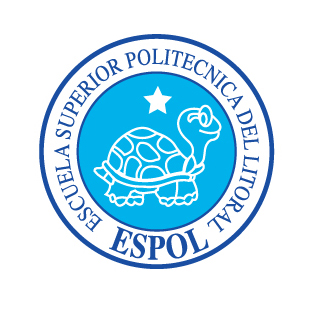 Facultad De Ingeniería En Electricidad Y ComputaciónINFORME DE MATERIA DE GRADUACIÓN“DISEÑO DEL MODELO DE UNA RED WIFI CON SERVICIOS DE TELEFONÍA IP CON ENLACES DE LARGA DISTANCIA EN ZONAS RURALES COMO SOLUCIÓN A LA DEMANDA DE TELEFONÍA TRADICIONAL.”Previa a la obtención del Título de:LICENCIADO EN REDES Y SISTEMAS OPERATIVOSPresentada por:DAVID IVAN CAÑAR MURILLOANGEL FERNANDO LACERNA CÓRDOVAGUAYAQUIL – ECUADOR2011AGRADECIMIENTOA Dios por ser nuestra guía espiritual, por permitir culminar nuestros estudios universitarios ya que él nos da la sabiduría para mantener la fe, el esfuerzo y la perseverancia, ya que es la base fundamental y necesaria para alcanzar nuestra meta. A nuestras familias por ser nuestra guía de formación humana por haber inculcado los buenos valores y principios y también por darnos ese apoyo emocional, sentimental y económico.A nuestros profesores por ser nuestra guía de enseñanza ya que con paciencia, y amor nos han compartido sus experiencias para ser buenos profesionales de éxito.DEDICATORIAA Dios porque él dirige mis pensamientos y caminos. Su fortaleza y sabiduría me dan el éxito y satisfacción en la vida, a mi familia, en especial a mis padres por haber dado lo mejor de ellos, en especial a mi novia Vianney Vera que ha sido la compañera ideal en mi vida y mis amigos porque me han brindado su apoyo a lo largo de mi carrera, y a mis profesores porque han sido la fuente de mi conocimiento.David I. Cañar MurilloDEDICATORIAA Dios por ser la luz que guía mi camino a cada momento, a mi madre, mi hermana por ser mis fuentes de inspiración y apoyo emocional, a “El Principito” de Antoine de Saint-Exupéry por la lección de vida y valores humanos aprendidos, a mis profesores por ser los facilitadores del conocimiento adquirido y a todos mis amigos que me han brindado su incondicional aliento.Angel F. Lacerna CórdovaDECLARACIÓN EXPRESA“La responsabilidad del contenido de este Trabajo de Grado, nos corresponde exclusivamente; y el patrimonio intelectual de la misma a la Escuela Superior Politécnica del Litoral”(Reglamento de Graduación de la ESPOL)TRIBUNAL DE SUSTENTACIÓNRESUMENEl proyecto se basó en diseñar un modelo de una red de comunicaciones basada en tecnología IEEE802.11b/g (WiFi) aplicando servicios de Voz sobre IP basada en Asterisk en sitios de área geográfica rural, el cual fue una mejora a la demanda de líneas telefónicas tradicionales que no están disponible generalmente en estas áreas.El diseño del modelo fue realizado siguiendo normas y estándares que al momento de implementarlo ofrecieron ventajas a nivel de costos y tecnología como lo vemos a continuación:Se utilizó software libre (Open-Source) – Asterisk bajo CentOS Enterprise Linux en cada servidor.Ahorro en costos de hardware.Ahorro en costos de llamadas a  las diferentes operadoras telefónicas por tazas que son muy elevadas.Se utilizó un espectro de frecuencia no licenciado.INDICE DE CONTENIDOINDICE DE FIGURASINDICE DE TABLASINTRODUCCIÓNEn esta nueva era de las telecomunicaciones digitales se ha logrado reducir las fronteras y grandes distancias, muchos estamos ampliamente beneficiados de las bondades que nos brinda la tecnología y es así que encontramos varios campos de acción para su utilización. No obstante, existen numerosos sitios alejados del perímetro urbano que para poder estar en continua comunicación, deben involucrar numerosos gastos excesivos en los costos que tienen que pagar para poder hacer uso del servicio de telefonía.En muchos casos este servicio de telefonía no existe para los entornos rurales debido a los muchos factores que esta presenta. Además el porcentaje visto en las estadísticas del CONATEL es del 19%, con lo que hemos considerado la necesidad de dar una solución para este servicio en estas áreas; para que les permita llevar un mejor estilo de vida.El software Open Source Asterisk, proporciona un método eficaz para combatir los problemas de costos de implementación; a la vez que permite redistribuir eficientemente las llamadas aún estas sean de un sitio rural a urbano y viceversa.Asterisk estará instalado bajo CentOS 5.3, que es una distribución de sistema operativo LINUX. Este software es necesario en cada servidor de ambos entornos: urbano y rural.En el entorno urbano se implementa una tarjeta TDM400P, que permitirá que ingrese o salga las llamadas desde o hacia la PSTN, con la línea FXO.En el entorno rural se implementa un modelo de red WIFI, debido a la demanda de cables en el entorno rural, con un Access Point para que los teléfonos IP Inalámbricos se puedan conectar.CAPITULO 1:
ANTECEDENTES Y JUSTIFICACIÓNANTECEDENTESEn la actualidad la brecha tecnológica alrededor del mundo se ha estado haciendo más pequeña debido a las numerosas facilidades de acceso a las tecnologías de información, la reducción de costos de adquisición, operación y mantenimiento. La constante evolución de estándares y apertura de nuevas tecnologías nos muestra un severo cambio en las tendencias de medios a utilizar en las telecomunicaciones desde que en sus inicios, el principal medio de transmisión era el cobre, pasando luego por fibra óptica y llegando hoy en día a utilizar el aire como medio de transmisión a cortas y largas distancias suprimiendo la necesidad de cables casi en su totalidad o en la mayoría de una infraestructura de red.
En los últimos años se ha vuelto ampliamente popular a nivel mundial un software para PBX llamado Asterisk, teniendo en la actualidad más de 2.000.000 de descargas de la versión 1.4.13 en el sitio web www.asterisk.org, que fue liberada el 10 de Octubre de 2007. Ver estadísticas de descargas en la .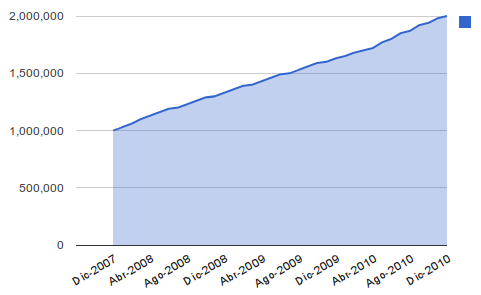 Figura 1 Descargas de AsteriskAsterisk es la herramienta más útil y recomendada para este proyecto debido a su flexibilidad y por ser de código abierto. Esta aplicación ha permitido alcanzar mejores beneficios económicos al poder ahorrar en costos de adquisición de centrales telefónicas privadas.Siguiendo estos esquemas de innovación tecnológicas, nos permite ofrecer soluciones que abarquen áreas donde comúnmente no se pueden tener servicios básicos, en nuestro caso servicio de telefonía basado en software libre.JUSTIFICACIÓNA medida que la tecnología está en constante cambio, se ha encontrado la necesidad de innovar las centrales telefónicas tradicionales por centrales telefónicas IP, o bien conocidas como servicios de comunicación de voz sobre IP (VoIP), en el cual ambas puedan coexistir en una red hibrida ajustándose a las necesidades de las reglas del negocio.Estos nuevos servicios ahora pueden abarcar ubicaciones geográficas cada vez más alejadas al perímetro urbano, con la cual se logra solventar varias necesidades de una comunidad.DESCRIPCIÓN DEL PROYECTOEl modelo de nuestra solución está orientado a alcanzar los siguientes objetivos.Objetivo generalDesarrollar un diseño e implementación de una red de comunicaciones basada en tecnología IEEE802.11b/g (WiFi) con servicios de Telefonía IP para enlaces de larga distancia en entornos rurales como solución a la demanda de telefonía tradicional.Objetivos específicosEliminar las limitaciones de comunicación, haciendo un trabajo ágil y eficiente, mediante el uso compartido de la información y libre comunicaciónPromover el uso de software libre en centrales telefónicas como reemplazo a las centrales telefónicas propietarias.Reemplazar el uso de cables en teléfonos IP por teléfonos IP inalámbricos.Definir un plan de manejo de llamadas eficiente entre entorno urbano y rural y la red de telefonía pública.Utilizar estándares abiertos que han sido implementados con éxito en otras soluciones; que ofrecen escalabilidad, adaptabilidad y confiabilidad respecto a los cambios de tecnologías en la actualidad.El proyecto a realizar consiste en la implementación de una solución de voz sobre IP basada en el software libre Asterisk capaz de comunicarse entre sí en un entorno urbano a rural y viceversa, la misma que usará dos o más centrales telefónicas que permiten el flujo de llamadas entre los sitios geográficos involucrados así como la integración de la red de telefonía pública a este recurso a implementar.El esquema a utilizar en este proyecto se define en la  en la que se tendrá un escenario Urbano y otro Rural. En el ámbito urbano se tendrá un servidor que contará con las características técnicas necesarias para poder ser intermediario entre la red de telefonía pública (PSTN), la red de telefonía local de la organización y la red de telefonía remota del entorno rural. Para esto es necesario contar con una tarjeta Digium TDM400P que permitirá hacer de gateway entre los teléfonos y la red PSTN. Esta tarjeta es certificada para trabajar con Asterisk y permite crear un ambiente de tecnología que incluyen todas las características de un sistema de telefonía high-end.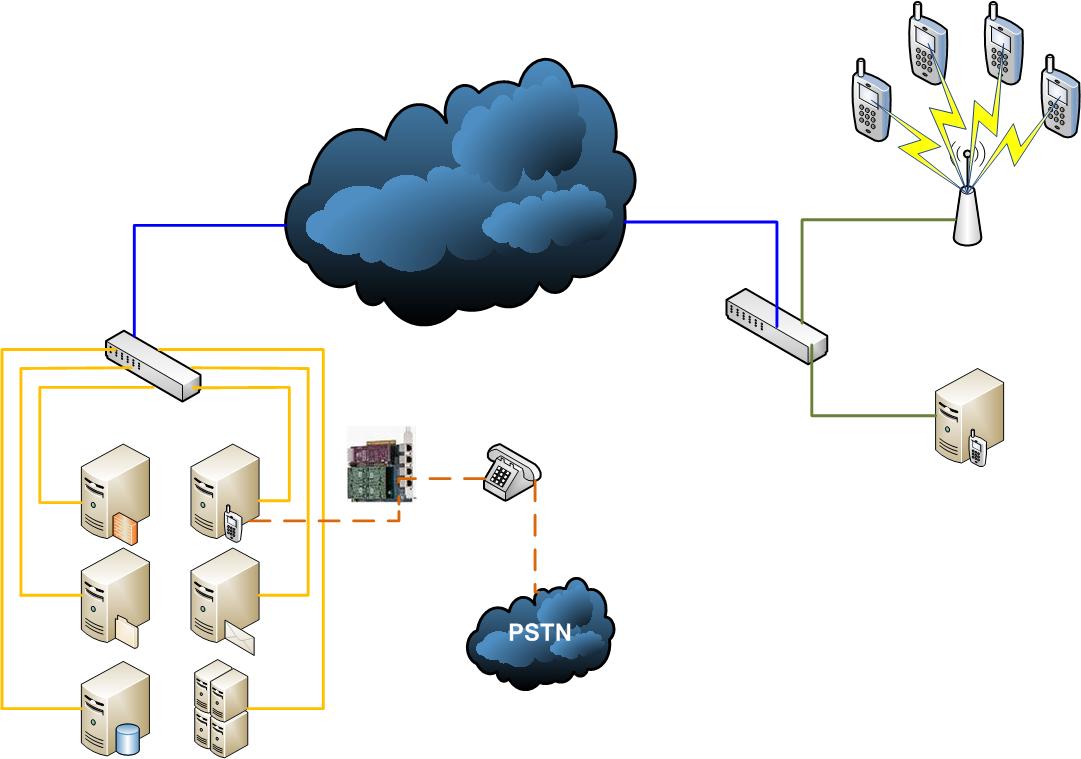 Figura 2 Esquema de la implementaciónPara la implementación de este proyecto, se usará un punto de acceso inalámbrico (AP), que cumpla con los requerimientos de cubertura de área de la zona que haya que abarcar; el cual debe de estar conectado a la red de la organización del entorno rural, para que puedan los teléfonos IP inalámbricos conectarse con el servidor Asterisk  del entorno de área geográfica rural. Uno de los objetivos del proyecto es promover el uso de teléfonos IP inalámbricos en vez de los teléfonos tradicionales que utilizan cables, sobre todo en el ambiente rural; para que los usuarios no tengan que estar dependiendo de un punto de conexión físico, sino que puedan tener mayores facilidades de movilidad y acceso a la hora de utilizar este servicio.Este proyecto permite el uso de estándares abiertos y software libre, los cuales permiten también desarrollar aplicaciones y servicios avanzados que las centrales telefónicas propietarias también ofrecen, pero con la ventaja que se puede obtener ahorro en costos de adquisición, mantenimiento y operación. Sumado a estas ventajas, tenemos que el proyecto es escalable, ya que permite crecer la red a medida que se añadan más centrales PBX en entornos rurales, puedan comunicarse con el entorno urbano, y esto permite que la tecnología avance.METODOLOGÍAPara la ejecución de nuestro proyecto, se instaló Asterisk en dos servidores con sistema operativo Linux bajo CentOS 5.3, en el cual se configuró todos los archivos necesarios para habilitar el servicio de telefonía IP. Se utilizó en el entorno urbano una tarjeta TDM400P, con canales FXO, para proveer la  salida y la entrada de llamadas hacia el entorno rural. En el entorno rural se usó un Punto de Acceso (AP), con una configuración personalizada de acuerdo a los parámetros de seguridad requeridos para este tipo de diseños. Además se recomienda en el entorno rural, el uso de una antena sectorial para que abarque todo el sector y así los teléfonos IP inalámbricos se puedan conectar.PERFIL DE LA TESISNuestra tesis tiene como principal objetivo desarrollar un diseño de una red de comunicaciones basada en tecnología IEEE802.11b/g (WiFi) con servicios de Telefonía IP con enlaces de larga distancia en zonas rurales como solución a la demanda de telefonía tradicional.El capítulo 2 trata los esquemas teóricos básicos de Asterisk, sus principales características, canales FXO/FXS, protocolos de señalización y tecnología de red  WiFi (IEEE 802.11)El capítulo 3  hace una descripción del modelo de red que se recomienda en el proyecto.El  capítulo 4 revisa todos los temas concernientes a requerimientos a nivel físico y lógico referente al hardware, software y configuración necesaria para que la solución sea implementada.En el capítulo 5 se realizan la ejecución y las pruebas que implica validar la funcionalidad del proyecto.CAPITULO 2:
ASTERISK Y TECNOLOGIA IEEE 802.11ASTERISKEs un software de código abierto que cumple con todas las funcionalidades de una Central telefónica PBX, que puede conectar a un número determinado de teléfonos para hacer llamadas entre sí. Como vemos en la , teléfonos conectados a una PBX Asterisk y esta PBX, tiene entrada y salida hacia internet con otras PBX y también tiene entrada y salida hacia la PSTN.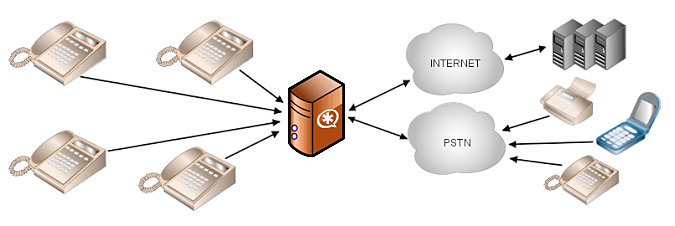 Figura 3 VoIP con AsteriskHistoriaAsterisk fue desarrollado por Mark Spencer, quién fundó la empresa Digium y en la actualidad es su principal desarrollador junto a un equipo de programadores que han contribuido a la corrección de errores. Se ejecuta en sistemas estándar como estaciones de trabajo, servidores, en arquitecturas x86, x86_64, PPC y está diseñado para que funcione bajo GNU/Linux, ya que cuenta con mejor soporte que otras plataformas como BSD o MacOSX, Windows (Emulado). Proporciona conectividad en tiempo real a las redes PSTN  y a las redes VoIP. Asterisk provee servicios de llamadas, buzón de voz con directorios, sala de conferencias, respuesta de voz o IVR interactivo, llamadas en espera.; y puede usarse para distintos tipos de uso como doméstico, fuentes educacionales, telemedicina, empresarial, operadores de telefonía y demás servicios.En la  vemos que Asterisk puede coexistir como una red hibrida, tanto en telefonía tradicional y Voz sobre IP, donde se puede utilizar el recurso de la red local, para el trafico de la voz. 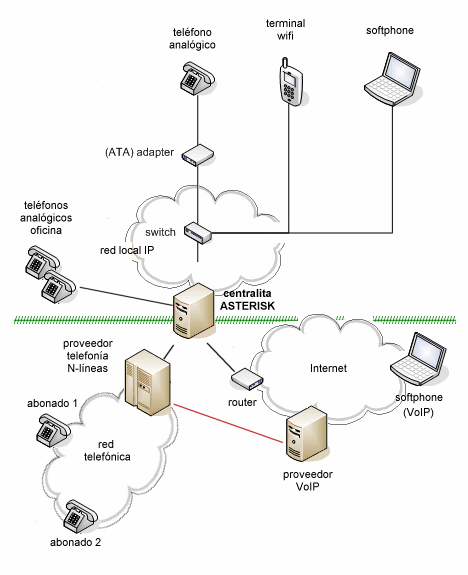 Figura 4 Entorno de trabajo con AsteriskFuncionalidades de AsteriskEntre las principales funcionalidades de Asterisk, podemos mencionar:Enrutamiento de llamadas. Sistema de colas de distribución de llamadas.Plan de marcado.Recepción y envío de fax.Música en espera.Transferencia de llamadas a extensiones locales y remotas.Operadora Virtual para atención automática de las llamadas o IVR Interactivo.Mensaje de bienvenida.Programación por horario.Interface guía de usuario para su administración.Buzón de voz con accesibilidad desde teléfono y cuenta de correo con notificación.CallerID del número del llamante en llamadas internas y externas.Configuración de los nombres de las extensiones.Mensaje de apertura y cierre de llamadas. Auto-aprovisionamiento de los teléfonos automáticamente. Multiconferencia entre 4 y 5 personas.Lista de bloqueo de llamadas salientes como entrantes.Posibilidad de visualizar las estadísticas CDR de todas las llamadas.Multiprotocolo, le permite tener operadores IP y tradicionales.CaracterísticasAsterisk provee todas las características de las grandes centrales propietarias (Alcatel, Siemens, etc.) desde las más básicas (llamadas, capturas, transferencias, multiconferencia, etc.) hasta las más avanzadas (Buzón de voz, IVR interactivo, ACD, etc.). Permite crecer de gran forma, porque puede dar el servicio desde un número mínimo de usuarios en una pequeña oficina, hasta a un gran número de usuarios en una empresa grande de múltiples oficinas.Reduce los costos a nivel de sistema por ser código abierto y también a su arquitectura en hardware porque utiliza plataforma servidor estándar y tarjetas PCI para las interfaces de telefonía, ya que debido a la competencia del mercado estas han reducido su precio.Es compatible con  la mayoría de estándares de telefonía del mercado, tanto los tradicionales (TDM) con el soporte de puertos de interfaz analógicos (FXS y FXO) e ISDN (BRI Y PRI), como los de telefonía IP (SIP, H.323, MGCP, SCCP/Skinny). Esto permite que se conecte a las redes públicas de telefonía tradicional (PSTN) y se integre fácilmente con centrales tradicionales (no IP) y otras centrales IP.FXS y FXOEstos son los nombres de los puertos usados por las líneas telefónicas analógicas (también llamadas POTS – Servicio Telefónico Tradicional). En la Figura 5 se puede ilustrar los puertos FXS y FXO.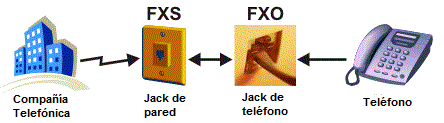 Figura 5 Ejemplo de FXS y FXOForeign Exchange Station – FXSEs el conector en una central telefónica o en la pared de nuestro hogar, que permite conectar un teléfono analógico estándar. Envía tono de marcado, corriente para la batería y tensión de llamadaForeign Exchange Office – FXOEs un dispositivo de computador que permite conectar éste a la red telefónica básica y mediante un software especial, realizar y recibir llamadas de teléfono. Sirve sobre todo para implementar centrales telefónicas (PBX) con un ordenador. Protocolos de señalizaciónLa  muestra los principales protocolos de señalización: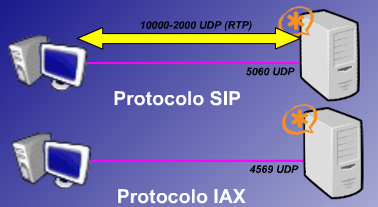 Figura 6 Protocolo de SeñalizaciónSession Initiaton Protocol - SIPEs un protocolo de sesión que tiene como objetivo proporcionar un mecanismo para establecer, modificar, y abandonar una sesión entre dos terminales, así como poder localizar y registrar usuarios, va acompañado de otro protocolo, llamado Session Description Protocol (SDP), cuya tarea consiste precisamente en describir los detalles de la llamada, desde los códec a utilizar para los distintos tipos de datos, como audio o vídeo, hasta los puertos especificados para ello.Capacidades de SIP´Las principales capacidades de SIP se pueden describir en:Localización del usuario.Disponibilidad del usuario: determinación de la voluntad del receptor de la llamada de participar en las comunicaciones.Capacidad del usuario: determinación del medio y de sus parámetros.Gestión de la sesión: transferencia, terminación de sesiones, modificación de los parámetros de la sesión desde el propio'User Agent'.Esquema de funcionamientoEl protocolo SIP es de forma nativa “punto a punto”. Dos usuarios que pueden establecer una sesión entre sí: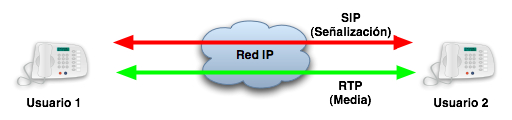 Figura 7 Canales SIPComo vemos en la , SIP dispone de dos canales:Uno para señalización (UDP 5060): Establece sesiones de usuarios  SIP, negociación de capacidades y requerimientos.Otro para el streaming RTP (UDP 10000-20000 normalmente) y control RTCP. El que permite una transmisión confiable de la voz y video atreves de la red además proporciona información de control que está asociado con un flujo de datos para una aplicación multimedia (flujo RTP). Se usa habitualmente para transmitir paquetes de control a los participantes de una sesión multimedia de streaming. La función principal de RTCP es informar de la calidad de servicio proporcionada por RTP. Inter-Asterisk eXchange – IAX 2La segunda versión del protocolo de comunicación entre Asterisk (IAX) se denomina IAX2, su antecesor ha quedado obsoleto. Es uno de los protocolos de Asterisk utilizado para manejar conexiones VoIP entre servidores Asterisk, y entre servidores y clientes que también utilizan protocolo IAX.A diferencia de SIP, que usa dos flujos de datos para voz y otros dos para señalización. IAX2 usa solo un par de flujos donde voz y datos coexisten. Esta forma de enviar tanto las conversaciones como la señalización por el mismo canal se conoce como in-band, en contraste con el método que usa SIP, el out of band.IAX2 es robusto, lleno de novedades y muy simple en comparación con otros protocolos. Permite manejar una gran cantidad de códec y un gran número de streams, lo que significa que puede ser utilizado para transportar virtualmente cualquier tipo de dato. Esta capacidad lo hace muy útil para realizar videoconferencias o realizar presentaciones remotas.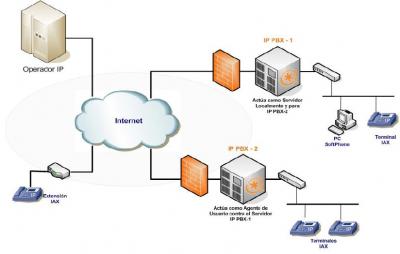 Figura 8 Protocolo IAXDebido a su diseño, IAX2 es la opción más adecuada en regiones de desarrollo donde existe gran presencia de NATs, como observamos en el esquema de la . Además, IAX2 es capaz de empaquetar llamadas simultáneas en un solo flujo de paquetes IP. Este mecanismo es conocido como "trunking" y su implementación resulta en ahorros en el consumo de ancho de banda, como se puede ver en la .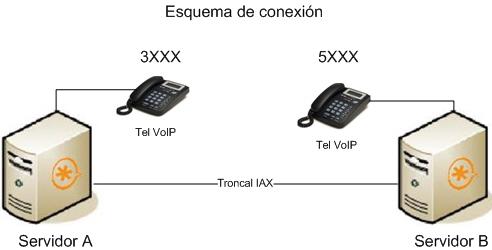 Figura 9 Troncal IAXDistributed Universal Number Discovery - DUNDIEs un protocolo de transporte en las IP-PBX que nos permite interconectar servidores Asterisk para buscar, compartir y direccionar su plan de marcado entre sí. En la  se muestra a continuación que hay tres IP-PBX Asterisk, donde las tres se comunican entre sí, mediante los teléfonos IP. 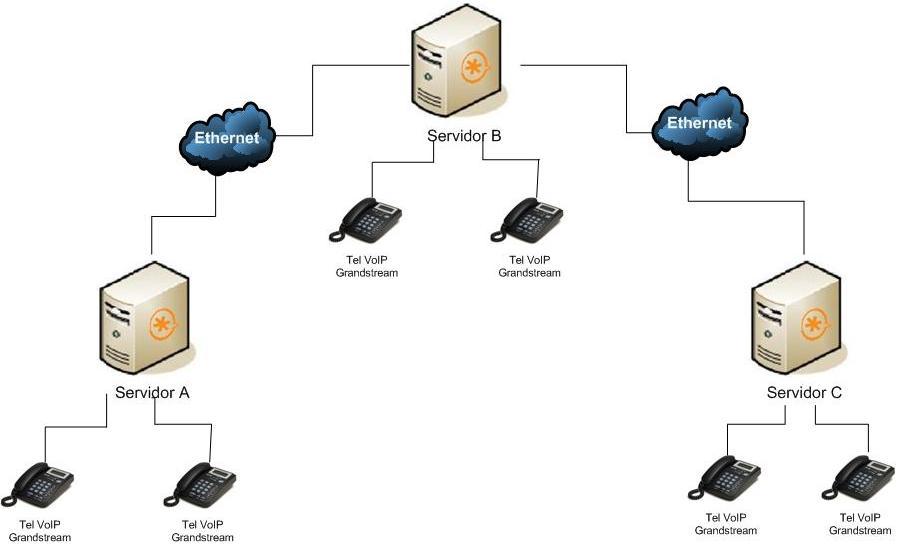 Figura 10 Conexión entre servidores con DUNDICapacidades de DUNDILas principales capacidades del protocolo DUNDI se pueden nombrar a continuación:Es un protocolo abierto, originalmente diseñado por Mark Spencer Digium quién también creó Asterisk, por lo que estos sistemas son compatibles entre sí y permiten comunicarse con otros servidores.Es un protocolo de transporte que utiliza el puerto UDP 4569 tanto para señalización como para los flujos de RTP (Real Time Transfer Protocol)Es el único que tiene la capacidad de “Interconectar” múltiples sesiones de Servidores en un solo flujo de datos, esto ayuda a reducir la latencia, la necesidad de procesamiento y el ancho de banda requeridoPermite escalar más fácilmente una gran cantidad de canales de voz entre los puntos finales y nos ayuda a crecer en interconexión añadiendo otros servidores con planes de marcados diferentes Provee seguridad en la interconexión de los Servidores con las claves RSA generadas. (públicas y privadas).Introducción a WiFi (802.11)La especificación IEEE 802.11 (ISO/IEC 8802-11) es un estándar internacional que define las características de una red de área local inalámbrica (WLAN). Wi-Fi (que significa "Fidelidad inalámbrica", a veces incorrectamente abreviado WiFi) es el nombre de la certificación otorgada por la Wi-Fi Alliance, anteriormente WECA (Wireless Ethernet Compatibility Alliance), grupo que garantiza la compatibilidad entre dispositivos que utilizan el estándar 802.11. Por el uso indebido de los términos y por razones de marketing, el nombre del estándar se confunde con el nombre de la certificación. Una red Wi-Fi es en realidad una red que cumple con el estándar 802.11. Los proveedores de Wi-Fi están comenzando a cubrir áreas con una gran concentración de usuarios (como estaciones de trenes, aeropuertos y hoteles) con redes inalámbricas. Estas áreas se denominan "zonas locales de cobertura".Estándares WiFiEn la Tabla I se puede apreciar los principales estándares WiFi.Tabla I Estándares WiFiCAPITULO 3:
DISEÑO DE REDDESCRIPCIONNuestro diseño es una red convergente donde viaja un tráfico de voz y datos definiendo mecanismos como:Seguridad en la red, con el uso de equipos como enrutadores en cada localidad, aplicando VPN (Site-to-site) para la transmisión segura de datos entre los Servidores.Escalabilidad en la infraestructura de Asterisk, configurando el protocolo DUNDI, con el objetivo de que la red crezca  con Servidores Asterisk y así se  puedan comunicar todas entre sí.  Autenticación a la hora de conectarse los teléfonos IP inalámbricos al punto de acceso, aplicando encriptación en las claves de acceso.Zonas geográficaNuestro proyecto se basa en brindar un servicio de telefonía a zonas rurales bajo la demanda a las líneas tradicionales y por el tema de la complejidad de las distancias en este tipo de zonas, nos hemos enfocado en este servicio específicamente.Nuestro medio de transmisión es el Internet en el cual dependerá mucho del proveedor brindar este servicio ya sea vía radio, vía fibra, etc.; donde ellos nos garanticen la interconexión entre ambos puntos.En la parte de WIFI debemos garantizar que la zona rural abastezca su señal inalámbrica a todo los usuarios del sector mediante una antena Sectorial, pero su limitante es de 20 usuarios por zona a nivel de la calidad de voz.MODELO DE REDA continuación vemos en la  el modelo de red recomendado, donde el lado derecho es el entorno urbano y el lado izquierdo el entorno rural y el medio de transmisión es el INTERNET. 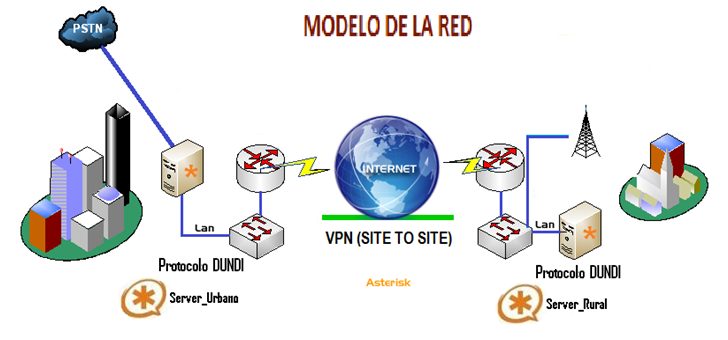 Figura 11 Modelo de red recomendadoCAPITULO 4:
IMPLEMENTACIÓNREQUERIMIENTOS La puesta en marcha de este proyecto conlleva analizar y sugerir los requerimientos adecuados a nivel de hardware y software para poder cumplir con los objetivos propuestos.En este capítulo se revisarán dichos requerimientos, partiendo primeramente por el hardware que implica tanto el servidor, teléfonos inalámbricos, puntos de acceso; luego se tomaran en consideración todos los requerimientos de software a nivel de sistema operativo, aplicación de PBX, archivos de configuración necesarios para la implementación.Requerimientos de hardwareComo se mencionó anteriormente, se analizará y se sugerirá los requerimientos necesarios a nivel de hardware en:ServidorTeléfono IP inalámbricoPunto de accesoServidorDado que el servidor es el equipo que sostendrá las llamadas entre usuarios, es importante que el mismo no sufra de caídas del servicio y que esté preparado con su respectiva contingencia para soportar eventualidades.Se recomienda tener un equipo con fuentes de poder redundante, discos duros redundantes en espejo, tarjetas de red redundante. Es importante contar con las garantías técnicas de soporte y de reparación y reemplazo de hardware de parte del proveedor. 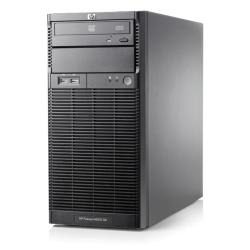 Figura 12 Servidor Tabla II Características técnicas de servidorTarjeta GatewayLa tarjeta es la que permite la comunicación analógica, hace de Gateway y es uno de los principales recursos a utilizar en este proyecto para permitir comunicar a los usuarios con la PSTN.Queda a criterio del usuario escoger el Tipo de tarjeta con puertos FXO, para que mejor se adapte a sus necesidades, sin embargo en este proyecto se usó la tarjeta TDM400P, tal como se muestra en la .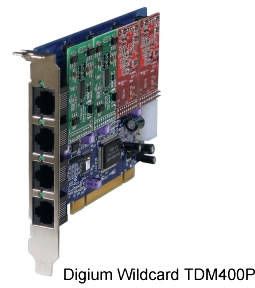 Figura 13 Tarjeta Digium TDM400PTabla III Características de la tarjeta TDM400PTeléfono IP El teléfono IP es uno de los principales recursos a utilizar en este proyecto para permitir comunicar a los usuarios.Queda a criterio del usuario escoger el teléfono que mejor se adapte a sus necesidades, sin embargo en este proyecto se usó el Grandstream GXV-3000, debido a que cuenta con una acústica excepcional y una calidad de vídeo, tiene una gran funcionalidad y facilidad de uso.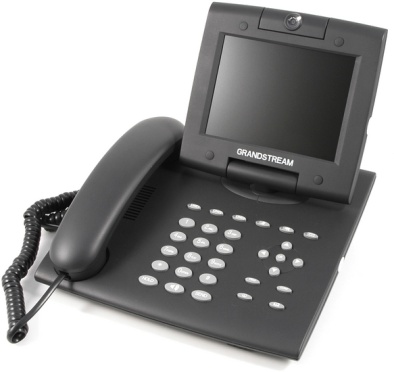 Figura 14 Teléfono IP Grandstream GXV-3000Tabla IV Características de teléfono VoIPTeléfonos IP inalámbricoEl teléfono IP es el principal recurso a utilizar en este proyecto para permitir comunicar a los usuarios. Uno de los objetivos es promover el uso de teléfonos IP inalámbricos reemplazando a los teléfonos con cables.Queda a criterio del usuario escoger el teléfono que mejor se adapte a sus necesidades, sin embargo en este proyecto se usó el Quick Phones WiFi.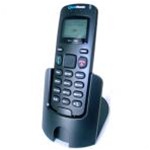 Figura 15 Teléfono IP Inalámbrico Quick Phones WiFiTabla V Características de teléfono IP InalámbricoPunto de Acceso – APAl usar teléfonos VoIP inalámbricos para las llamadas, se necesita de un intermediario entre el usuario y el servidor que otorga el servicio; para esto es imprescindible el uso de Puntos de Acceso. Queda a criterio del usuario escoger el teléfono que mejor se adapte a sus necesidades, sin embargo en este proyecto se usó el Router Linksys WRT610N con conexión dual a 2.4 y 5.0GHz.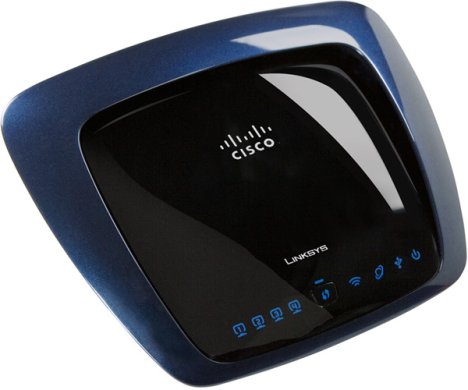 Figura 16 Router Inalámbrico Linksys WRT610NTabla VI Características del Router inalámbrico o Punto de AccesoSOFTWAREUna solución informática no sólo se conforma de elementos físicos, sino también de elementos lógicos; y es en este contexto utilizaremos como sistema operativo base Linux CentOS 5.3 y Asterisk 1.4 como el software de central telefónica.INSTALACIONUna vez que ya se tienen completados todos los requerimientos de hardware y software, se empieza con el proceso de instalación de la solución. Se omitirá los detalles del proceso de instalación físico del servidor como es el caso de los espejos de discos para redundancia, así como el proceso de instalación del sistema operativo base.Instalación librerías basesPrevio a la instalación de Asterisk, es necesario contar con las siguientes librerías bases:bison
bison-devel
ncurses
ncurses-devel
zlib
zlib-devel
openssl
openssl-devel
gnutls-devel
gcc
gcc-c+Ejecutamos el siguiente comando mostrado en la Figura 17: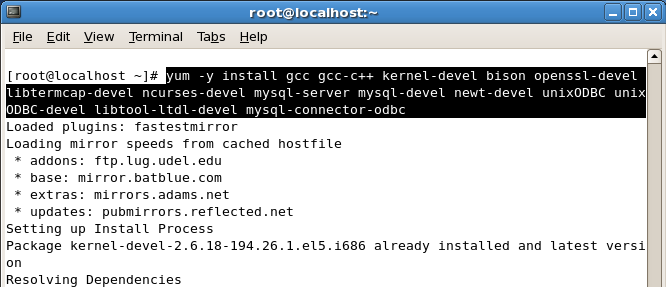 Figura 17 Instalación de librerías basesLuego de ejecutar ese comando comienza a descargar las librerías que no están instaladas y actualiza las que ya están instaladas de diferentes sitios web como vemos en la figura anterior.Finalmente las librerías son instaladas y actualizadas como nos muestra la .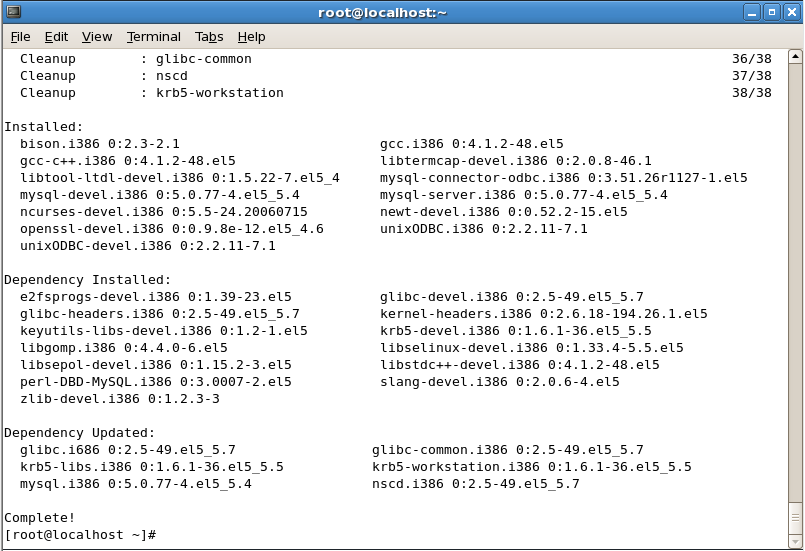 Figura 18 Finalización de instalación de librerías basesInstalación AsteriskDescargar los paquetes del software IP PBX, Asterisk y del Asterisk Addons 1.4.13, en el directorio /usr/src. Luego de descargarlos ejecutar los siguientes comandos:Verificamos si estamos en el directorio /usr/src con el comando # pwdCaso contrario nos ubicamos en el directorio /usr/src ejecutando:# cd /usr/srcDescomprimimos los archivos descargados previamente con los siguientes comandos:	# tar -xzvf asterisk-1.6.0.10.tar.gz	# tar -xzvf asterisk--addons-1.6.0.3.tar.gzAccedemos al directorio donde se descomprimió asterisk-1.6.0.10	# cd asterisk-1.6.0.10Instalamos asterisk ejecutando los siguientes comandos secuencialmente:	./configure	make	make install	make configSi deseamos crear configuraciones de ejemplo podemos ejecutar el siguiente comando opcional	make samplesRegresamos al directorio donde descargamos los paquetes instaladores	cd /usr/srcIngresamos a la carpeta donde se descomprimieron los instaladores de los addons de asterisk:	# cd asterisk-addons-1.6.0.10La instalación creará una carpeta llamada asterisk en el directorio /etc, de esta manera los archivos de configuración de asterisk se encuentran bajo este directorio:	/etc/asteriskCONFIGURACION DE ASTERISKLos archivos a configurar para dar puesta en marcha la solución son:system.conf 	dundi.confsip.conf	extensions.confvoicemail.confiax.confConfiguracion DahdiLa configuración del módulo DAHDI la realizaremos en el servidor que tenga la tarjeta TDM400P, en nuestro caso lo haremos solo en el servidor urbano.Los archivos a configurar DAHDI se listan en la Tabla VII.Tabla VII Archivos de configuración DAHDIConfiguración modules	/etc/dahdi/modulesTenemos que ver que módulos de dahdi están instalados y comentar o eliminar los módulos que no estemos usando. El archivo debe quedar comentado la mayor parte y dependiendo de nuestro hardware habilitar el módulo necesario.Editamos en el línea de consola con el editor vi /etc/dahdi/modules y comentamos todos aquellos módulos que no vamos a necesitar. En nuestro caso vamos a usar estos módulos (wctdm y wcb4xxp).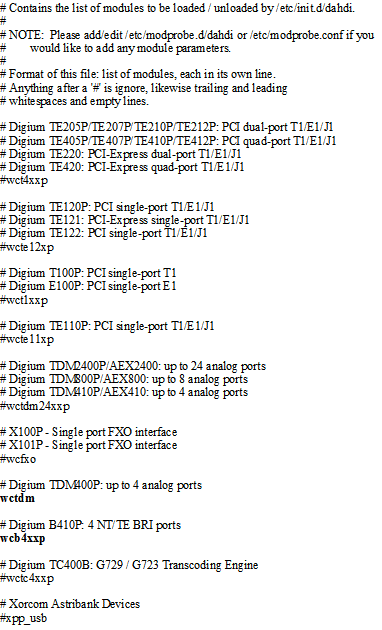 Figura 19 Configuración /etc/dahdi/modulesEste archivo en particular está muy bien documentado, por lo cual será fácil escoger el módulo indicado para que reconozca la tarjeta como hardware.Configuración system.conf	/etc/dahdi/system.conf En este archivo se hace la configuración de “bajo nivel” para la interfaz de hardware, de donde inicia asterisk carga toda su configuración, este archivo se lo configura en el servidor urbano.A continuación editamos este archivo mediante el comando:vi /etc/dahdi/system.conf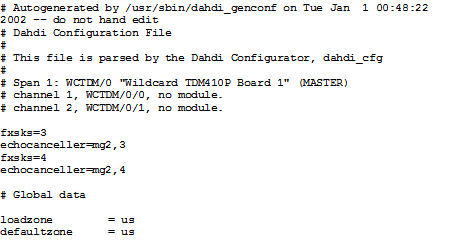 Figura 20 Configuración /etc/dahdi/system.confComo vemos en la , editamos este archivo añadiendo los canales FXO, por la cual se va a conectar con la PSTN y el tipo de zona.El siguiente paso es configurar los canales de la tarjeta TDM400P, para que sean reconocidos por Asterisk.Editamos el archivo mediante este comando:vi /etc/asterisk/dahdi_channels.conf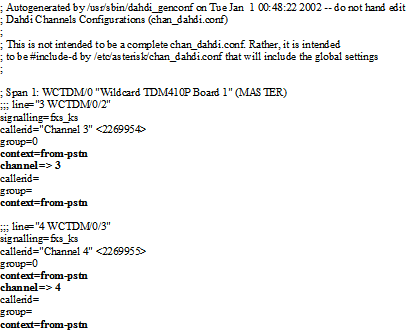 Figura 21 Configuración etc/dahdi/dahdi-channels.confAsterisk reconoce la tarjeta TDM400, y configuramos las opciones que muestra como: la señalización, el contexto from-pstn, el cual va a permitir que entren o salgan las llamadas, como está configurado en el archivo extensions.conf y el callerid que permitirá ver que entran las líneas por este canal.Configuración sip.conf/etc/asterisk/sip.conf En este archivo se configuran todos los usuarios que van usar el protocolo SIP. Este archivo se lo configura en ambos servidores.El archivo sip.conf está estructurado en tres bloques, la parte general donde hay que definir la configuración general de nuestras extensiones, el bloque central donde configuraremos la registración a nuestros proveedores VoIP (y, si queremos, los datos para conectar entre ellos distintos servidores Asterisk), y la parte final del archivo donde configuraremos todas nuestras extensiones internas y externas.Configuración generalEn la etiqueta [general] se introduce la parte general de la configuración.Tabla VIII Etiqueta general en sip.conf en zona urbana y ruralConfiguración final:[general]context=defaultsrvlookup=yeslanguage=esdisallow=allallow=gsmallow=ulawConfiguración de usuariosLos usuarios en el archivo sip.conf pueden tener varios parámetros asignados, como se demuestra a continuación:Tabla IX Contenido de parámetros principales en extensiones SIPLa configuración en nuestro proyecto, se basó en cinco usuarios SIP: 2 en zona urbana y 3 en zona rural:Tabla X Configuración sip.conf en zona urbanaTabla XI Configuración sip.conf en zona ruralConfiguración dundi.confLa configuración del protocolo Dundi permitirá conectar 2 o más centrales telefónicas, por eso se configura en ambos servidores.	/etc/dundi.conf, es el archivo de configuración de Dundi.Tabla XII Configuración dundi parte1Tabla XIII Configuración dundi parte 2Tabla XIV Configuración dundi parte 3Tabla XV Configuración dundi parte 4Generamos las claves RSA, para seguridad y permitir que pueda haber comunicación entre ambos servidores, mediante este comando:#cd /var/lib/asterisk/keys#astgenkey -n dundiAsterisk es modular así que reiniciamos los módulos de esta manera:CLI> reload res_crypto.soCLI> reload pbx_dundi.soConfiguración extensions.conf/etc/asterisk/extensions.confEn este archivo se contiene las extensiones y el plan de marcado de la central telefónica. Es el archivo más importante de Asterisk y tiene como misión principal definir el diaplan o plan de numeración que seguirá la central para cada contexto y por tanto para cada usuario. Este archivo se configura en ambos servidores, donde se compone de secciones o contextos entre corchetes [ ]. Hay dos contextos especiales que siempre tienen que estar presentes, que son [general] y [globals].Contexto generalEn el contexto general se establecen configuraciones generales que se aplican al resto del contexto.Tabla XVI Contexto general en extensions.conf en zona urbana y ruralConfiguración final contexto general en zona urbana y rural[general]autofallthrough=noclearglobalvars=noContexto globalEn este contexto se establecen las variables globales para el plan de marcado tanto en la zona urbana como en la rural.Tabla XVII Contexto global en extensions.conf en zona urbanaTabla XVIII Contexto global en extensions.conf en zona ruralContexto macro-extensionesLas Macros son construcciones muy útiles, diseñadas para evitar repeticiones en el plan de marcado. También permiten hacer cambios a grandes grupos de extensiones en una manera, rápida, ágil y ordenada.Tabla XIX Definiciones de macro en extensions.confTabla XX Macro-extensiones en extensions.conf en zona urbana y ruralContexto internalEn este contexto se establece el plan de marcado para las extensiones internas que se conectan mediante el protocolo SIP, tanto en la zona urbana como en la rural. Tabla XXI Contexto internal en extesions.conf de zona urbanaTabla XXII Contexto internal en extesions.conf de zona ruralContexto from-pstnEl contexto from-pstn en el servidor de zona urbana es similar a internal, se encargará de manejar las llamadas que vengan de la línea de telefonía pública con los usuarios locales o los remotos.Tabla XXIII Contexto from-pstn en extensions.conf de zona urbanaContexto salientesEn el contexto [salientes] se configurarán el mecanismo que se utilizará para poder salir a través de la red de telefonía pública.Tabla XXIV Contexto salientes en extensions.confOtros contextosExisten otros contextos tan importantes como los mencionados anteriormente que se detallan a continuación.Tabla XXV Otros contextos en extensions.conf en zona urbana y rural.Configuración iax.conf/etc/asterisk/iax.conf Este archivo permite configurar los parámetros para definir la configuración de la troncal; como DUNDi va a buscar y compartir los planes de marcado entre servidores, solo creamos un usuario que recibe las llamadas autenticadas de la nube DUNDi. Y la configuración va en ambos servidores.Configuración generalEn la etiqueta [general] se introduce la parte general de la configuración.Tabla XXVI Etiqueta general en iax.conf Configuración final:Tabla XXVII Configuración iax.conf en zona rural y urbanaConfiguración voicemail.conf/etc/asterisk/voicemail.conf Este archivo es donde se configura todo lo relacionado con el buzon de voz. Si recibimos una llamada y no contestamos o la línea está ocupada, entrará a la aplicación VoicemailMain(), en función de contestador, grabará el mensaje de voz dejado por quien llama y nos enviará un correo electrónico para avisarnos. Además podemos anexar el mensaje de voz al correo. Este archivo se lo configura en ambos servidores.Configuración generalEn la etiqueta [general] se introduce la parte general de la configuración.Tabla XXVIII Etiqueta general en voicemail.conf Configuración final:Tabla XXIX Configuración voicemail.conf en zona ruralTabla XXX Configuración voicemail.conf en zona urbanaCONFIGURACIÓN DE ACCESS POINTEntramos mediante una IP al browser del LYNKSYS WRT160NL, y cogemos la opción de manual para poder configurarlo y luego damos click en save settings.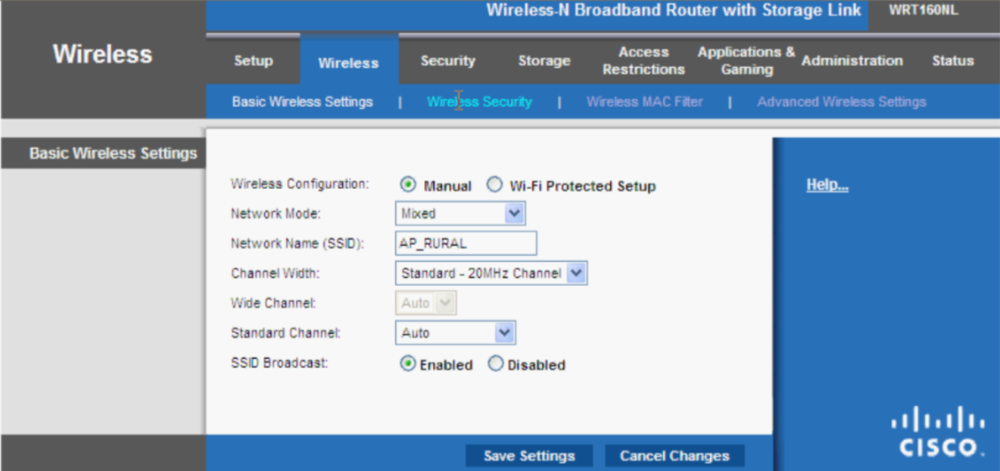 Figura 22 Configuración WiFi parte 1Vamos a la opción de Wireless -> Wireless Security, y configuramos el modo de seguridad que queramos y el tipo de encriptación y ponemos la clave y luego damos click en save settings.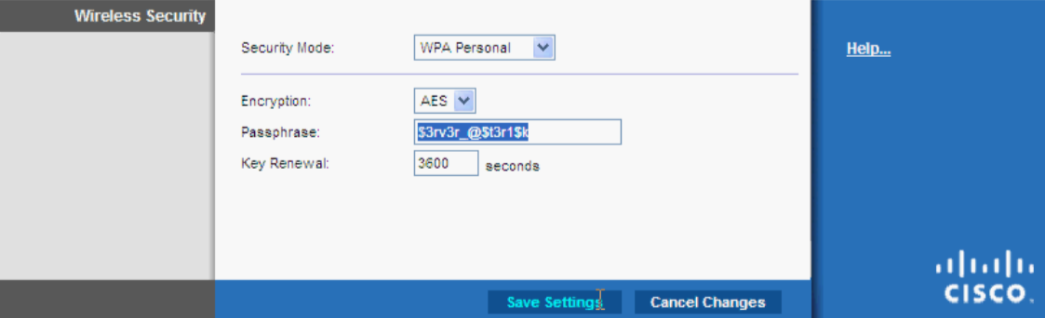 Figura 23 Configuración WiFi parte 2Cogemos la opcion Setup -> Basic Setup, y configuramos en nombre, la IP, habilitamos el Servidor DHCP y la zona horaria en el Access Point. Luego damos click en save settings.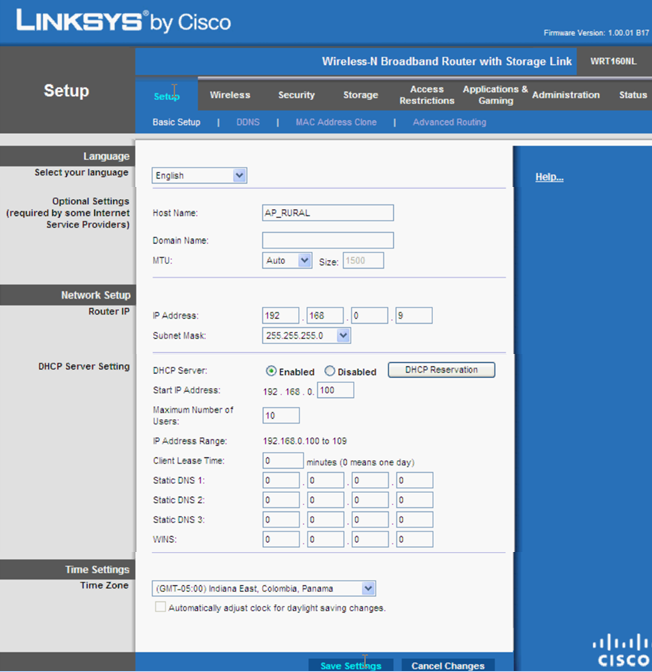 Figura 24 Configuración WiFi parte 3Y luego dar click en el botón Continue-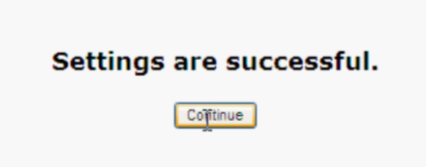 Figura 25 Configuración WiFi parte 4Finalmente nos vamos a Status y nos aparece lo siguiente.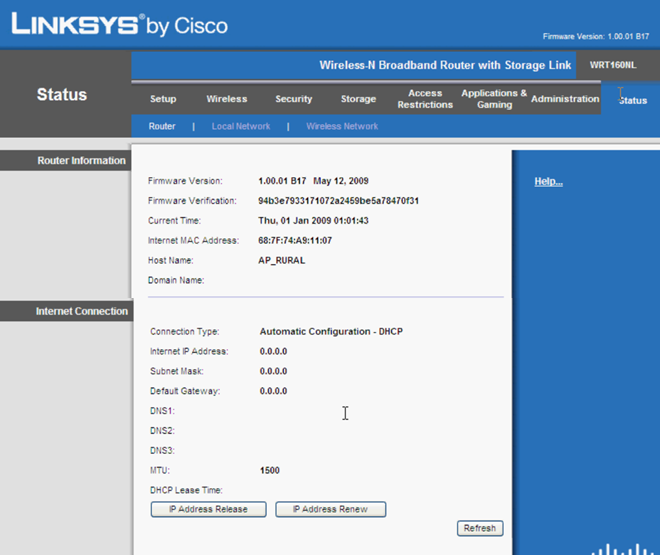 Figura 26 Configuración WiFi parte 5CONFIGURACIÓN DE SOFTPHONEInstalamos y ejecutamos el X-LITE softphone, damos click derecho en el. Y damos click en SIP Accounts Settings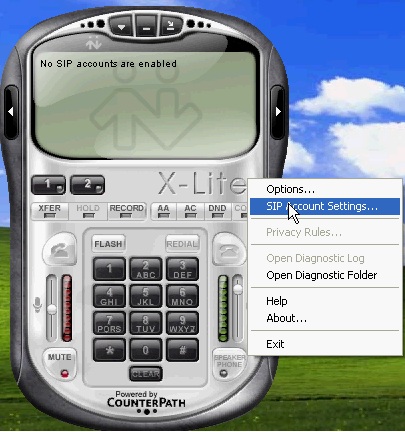 Figura 27 Configuración SOFTPHONE parte1Vamos a añadir a un usuario en el botón Add…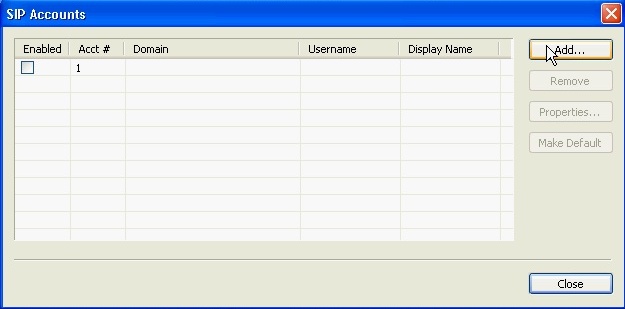 Figura 28 Configuración SOFTPHONE parte2Llenamos los campos que nos pide en las propiedades de esta Cuenta SIP. Estos son el nombre a mostrar, el usuario, la contraseña, el nombre de autorización de usuario, el dominio que puede ser también la dirección IP del servidor.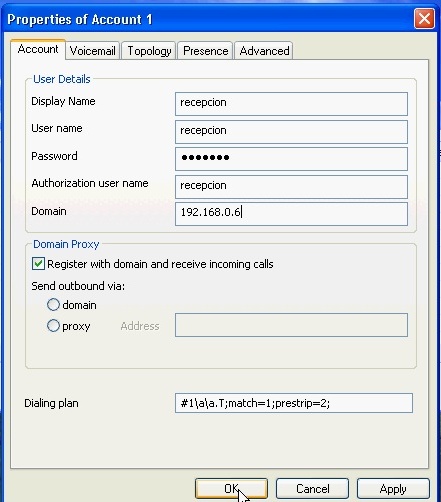 Figura 29 Configuración SOFTPHONE parte3Finalmente este usuario se registra, aunque debe estar previamente configurado en el servidor.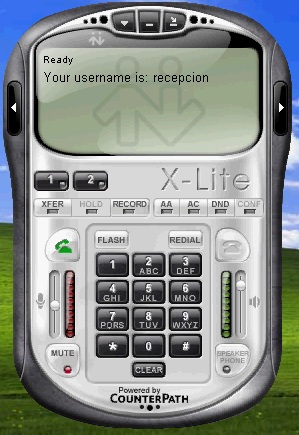 Figura 30 Configuración SOFTPHONE parte4CONFIGURACIÓN DE QUICK PHONES WIFILa configuración en este tipo de teléfono IP inalámbrico se lo hace de manera manual.Primero vamos al menú de configuración del teléfono.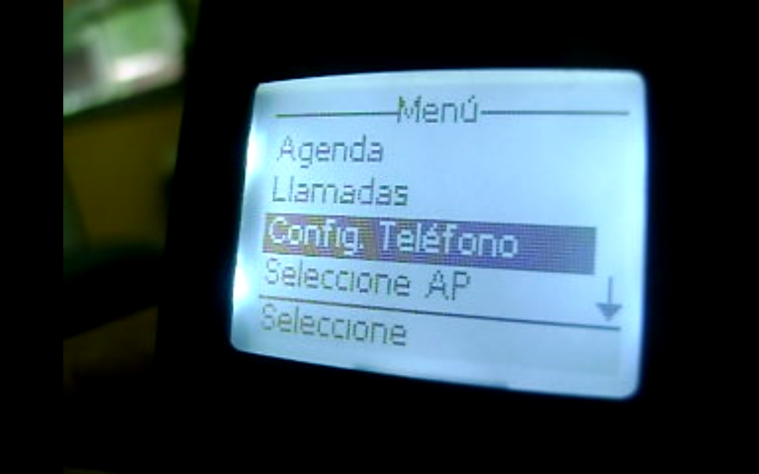 Figura 31 Configuración de Teléfono IP inalámbrico parte1Luego seleccionamos para configurar un nuevo perfil. 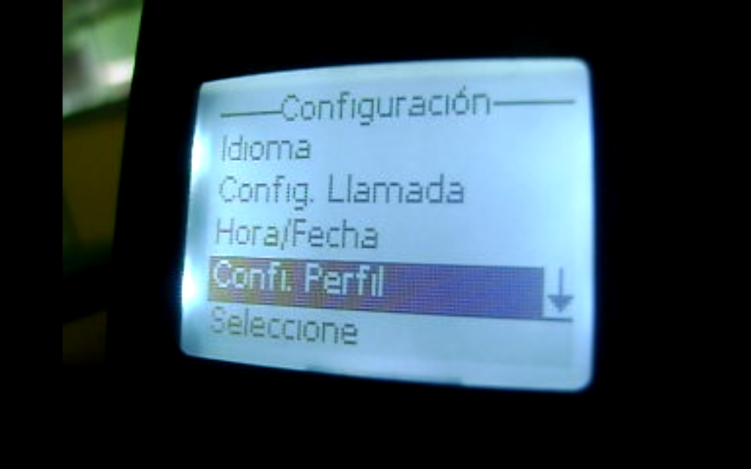 Figura 32 Configuración de Teléfono IP inalámbrico parte2Dentro de esta opción de nuevo perfil, vamos a configurar cada una de estas opciones como configurar SIP que está previamente configurado en el servidor urbano y el dominio junto con el out Proxy se establece con la dirección IP del servidor urbano para que se pueda conectar mediante el punto de acceso.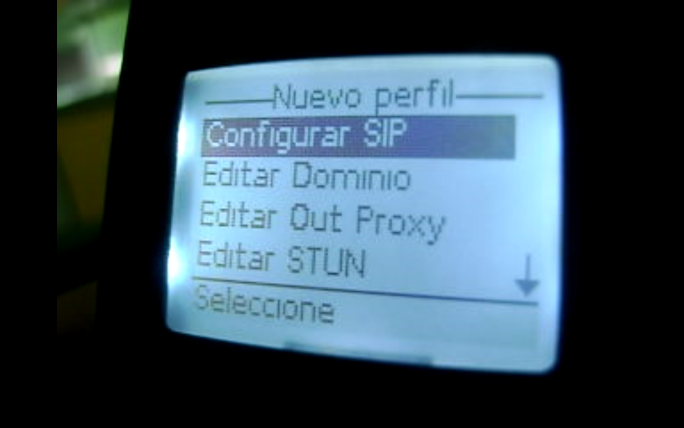 Figura 33 Configuración de Teléfono IP inalámbrico parte3Después de configurar estos parámetros guardamos el perfil con el  nombre DAVID y lo activamos.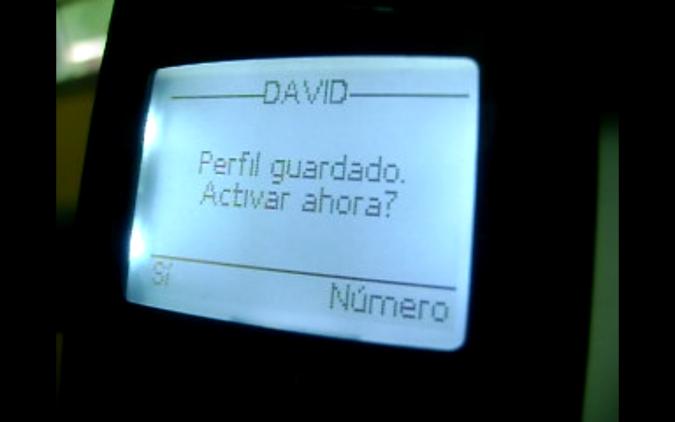 Figura 34 Configuración de Teléfono IP inalámbrico parte4Quedando así el perfil activo.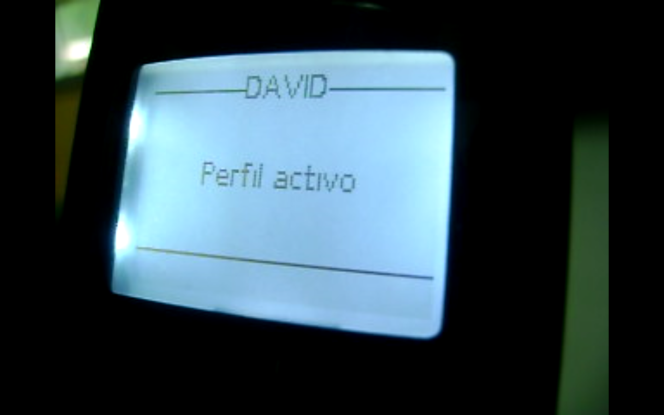 Figura 35 Configuración de Teléfono IP inalámbrico parte5Luego regresamos al menú y seleccionamos el punto de acceso.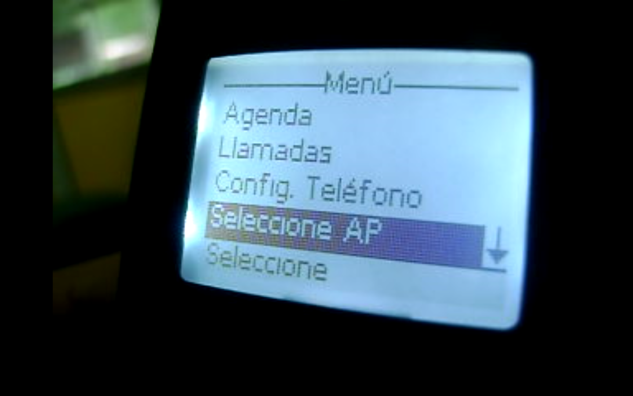 Figura 36 Configuración de Teléfono IP inalámbrico parte6Seleccionada esta opción nos muestra, todas las redes más cercanas y elegimos la que fue previamente configurada como SSID: AP_RURAL y procedemos a conectarnos.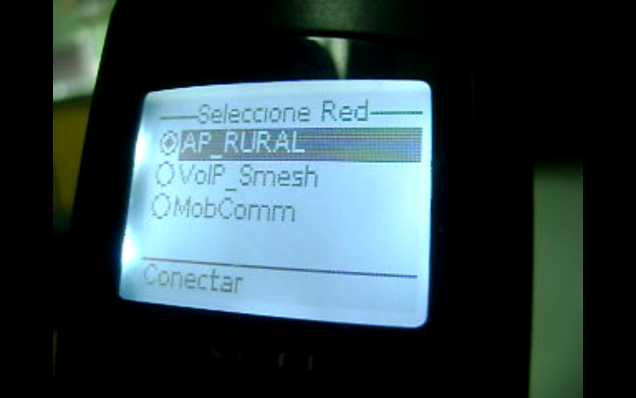 Figura 37 Configuración de Teléfono IP inalámbrico parte7Pasa por el proceso de autenticación y conexión.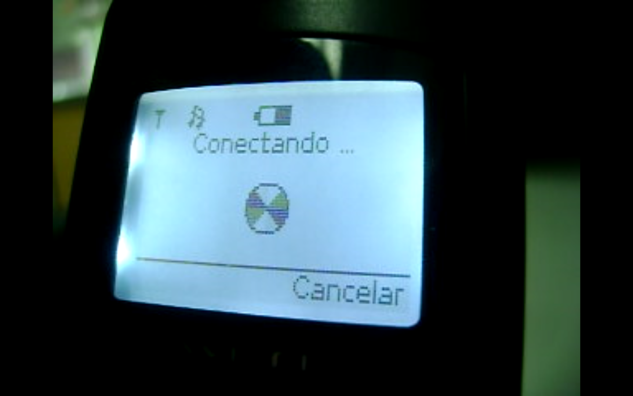 Figura 38 Configuración de Teléfono IP inalámbrico parte8Ingresamos la clave que nos pide, por medidas de seguridad que provee el diseño y este resuelve una IP, mediante el servicio de DHCP que está configurado en el punto de acceso.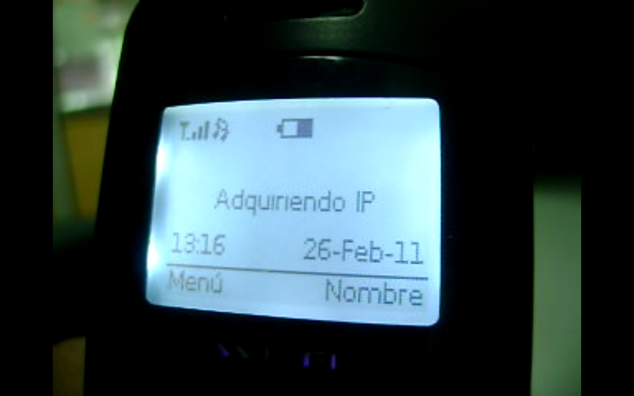 Figura 39 Configuración de Teléfono IP inalámbrico parte9Quedando el teléfono IP inalámbrico registrado.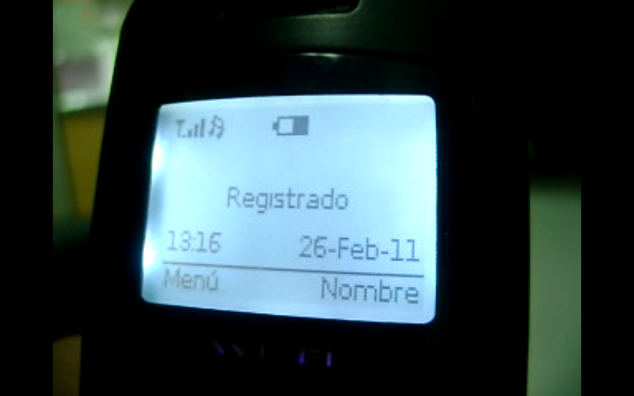 Figura 40 Configuración de Teléfono IP inalámbrico parte10Finalmente tenemos al teléfono IP inalámbrico registrado en el servidor Urbano, mediante el punto de acceso.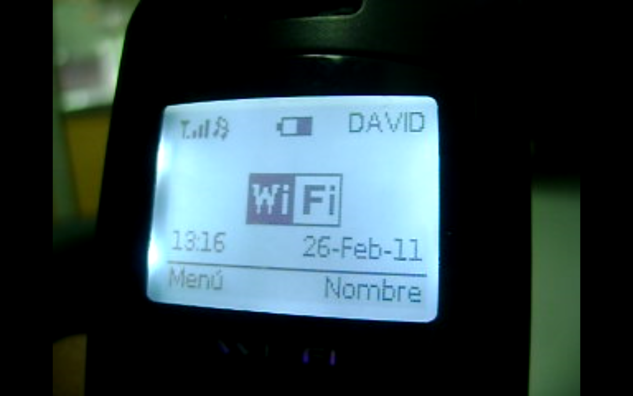 Figura 41 Configuración de Teléfono IP inalámbrico parte11CONFIGURACIÓN DE GRANDSTREAMLa configuración de este tipo de teléfono IP se puede hacer mediante una interfaz web. Es necesario solamente que el computador este dentro de la red local.Primero en el menú de configuración del teléfono le agregamos una dirección IP válida dentro de nuestra red, así como la máscara de sub red correspondiente.Entramos mediante una dirección IP al browser de configuración del Teléfono IP Grandstream, se mostrará una ventana que requiere el ingreso de una contraseña, por defecto es admin.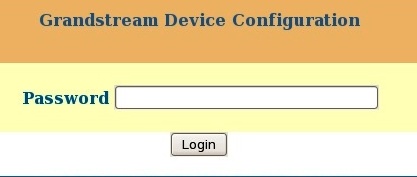 Figura 42 Ingreso a software de configuración de teléfono IP GrandstreamVamos a la pestaña de Account1, activamos la cuenta y configuramos los datos como vemos a continuación.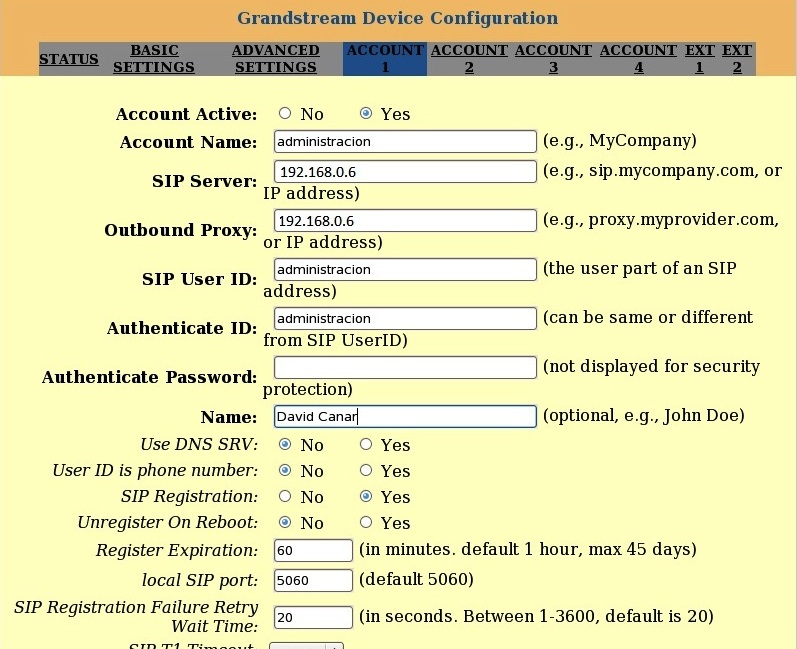 Figura 43 Configuración de usuario SIP en GrandstreamUna vez configurado los datos, actualizamos los mismos con Update 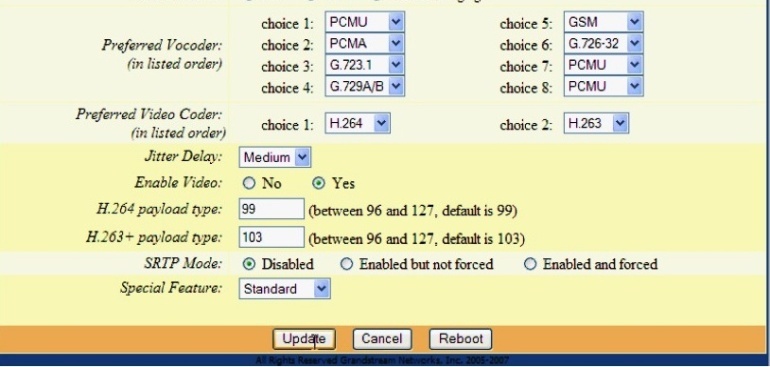 Figura 44 Guardando información de usuario SIP en GrandstreamNos aparece una ventana para dar un Reboot al equipo, para que tengan efecto los cambios guardados.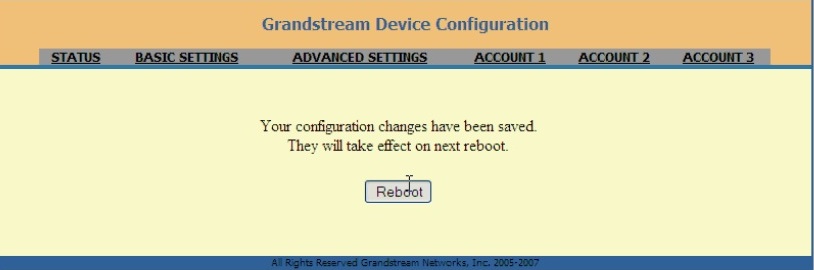 Figura 45 Reiniciando teléfono IP GrandstreamFinalmente, una vez reiniciado el teléfono IP Grandstream se conecta con el Servidor Asterisk mediante un Usuario SIP/administracion como se muestra en la .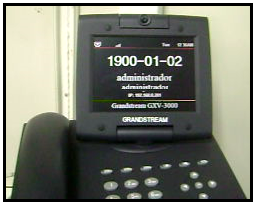 Figura 46 Teléfono IP Grandstream con usuario configuradoCAPITULO 5:
EJECUCIÓN Y PRUEBASLuego de la instalación de los componentes necesarios para este proyecto procedemos a realizar los pasos para los teléfonos con Asterisk, hacer llamadas desde los teléfonos IP en entorno local y remoto, así como también llamadas desde la red de telefonía pública hacia la organización y los simuladores de extensiones SIP/IAX.INICIALIZANDO E INGRESANDO A ASTERISKLa  muestra los comandos que permiten iniciar o detener el servicio de Asterisk.Tabla XXXI Comandos de inicialización de AsteriskEs importante conocer comandos para ingresar y salir de la consola de Asterisk remotamente, así como ejecutar tareas sin necesidad de ingresar a la misma. La  muestra comandos básicos para realizar tareas en Asterisk.Tabla XXXII Comandos básicos de AsteriskMONITOREO EN CONSOLAEl monitoreo a través de la consola nos permitirá observar el comportamiento de nuestra central telefónica. A continuación una recopilación de estado de los protocolos SIP y DUNDI.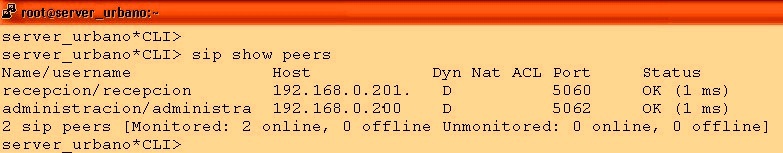 Figura 47 Muestra de peers SIP (servidor urbano)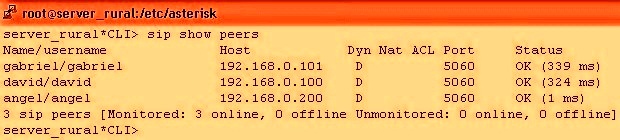 Figura 48 Muestra de peers SIP (servidor rural)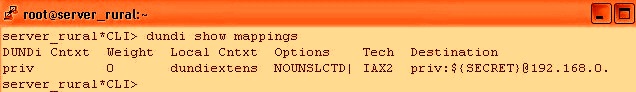 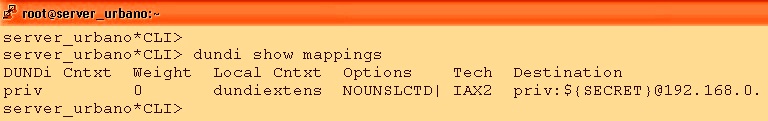 Figura 49 Muestra de mapeo Dundi en servidores urbano y rural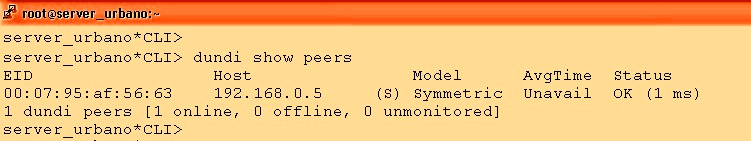 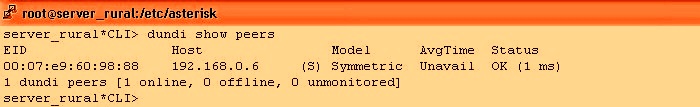 Figura 50 Muestra de peers Dundi en servidor urbano y ruralLLAMADAS INTERNAS, SALIENTES Y ENTRANTESA continuación se muestran capturas de pantalla, donde se establecen las llamadas, internas, salientes y entrantes de de esta PBX, tanto como el Servido Rural, como en el servidor Urbano.Llamadas entre ruralesSe establece una llamada del Usuario SIP/david al Usuario SIP/gabriel dentro del Servidor rural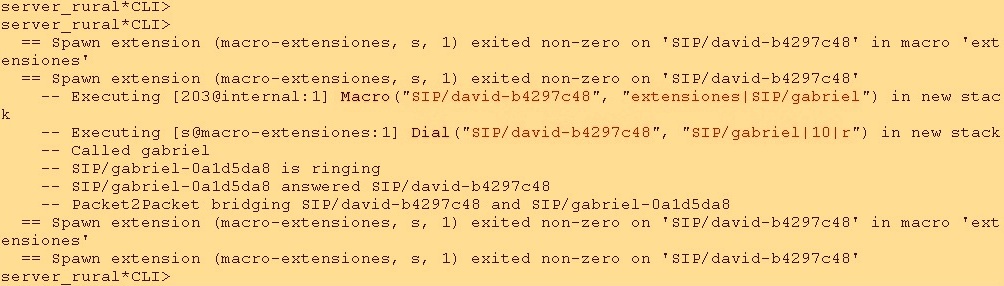 Figura 51 Llamadas entre usuarios ruralesLlamadas entre urbanosSe establece una llamada del Usuario SIP/recepcion al Usuario SIP/administracion dentro del Servidor urbano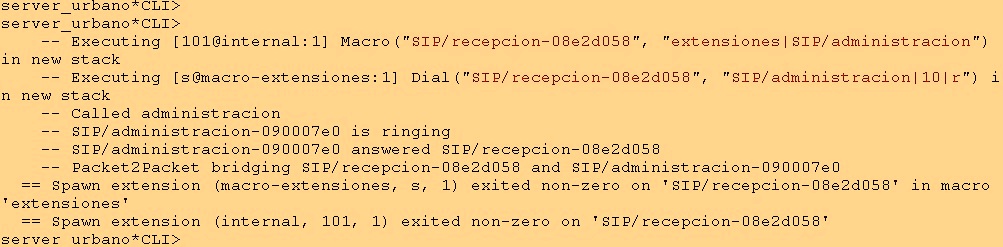 Figura 52 Llamada entre usuarios urbanosLlamadas de urbano a ruralSe establece una llamada del Usuario SIP/administracion del Servidor urbano al Usuario SIP/david del Servidor rural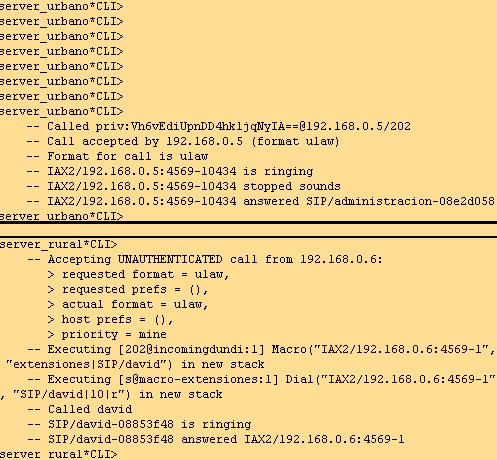 Figura 53 Llamadas entre usuarios urbanos a ruralesLlamadas de rural a urbanoSe establece una llamada del Usuario SIP del Servidor rural al Usuario SIP/administracion del Servidor urbano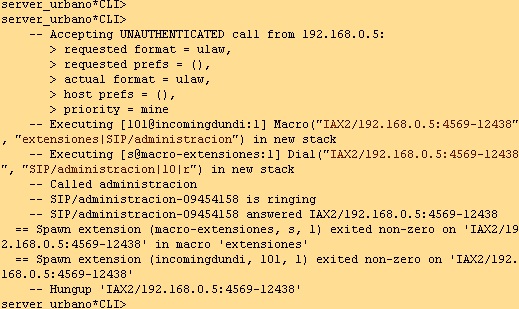 Figura 54 Llamadas entre usuarios rurales a urbanosLlamadas de rural a salientesSe establece una llamada del Usuario SIP/david del Servidor rural hacia fuera saliendo por el Canal  Dahdi/4 que está configurado en el contexto salientes del Servidor urbano.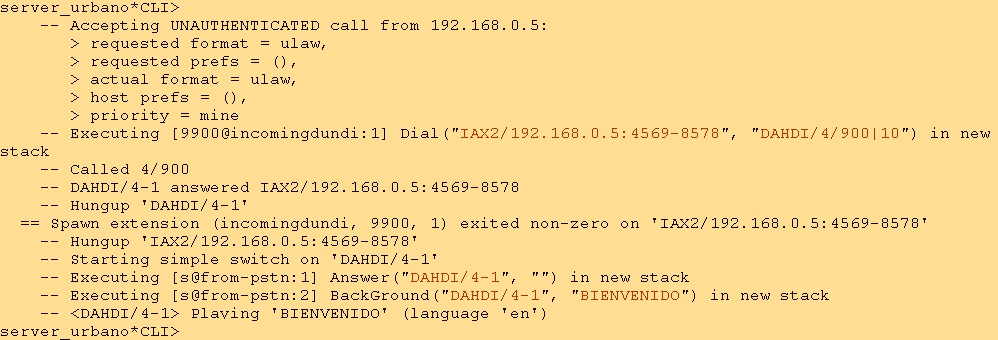 Figura 55 Llamadas desde usuarios rurales a salientes -1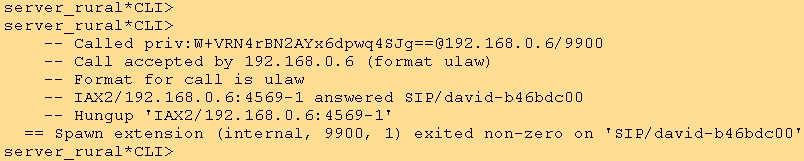 Figura 56 Llamadas desde usuarios rurales a salientes -2Llamadas de urbano a salientesSe establece una llamada del Usuario SIP/recepcion del Servidor urbano; hacia fuera, saliendo por el Canal  Dahdi/4 que está configurado en el contexto salientes de este mismo servidor urbano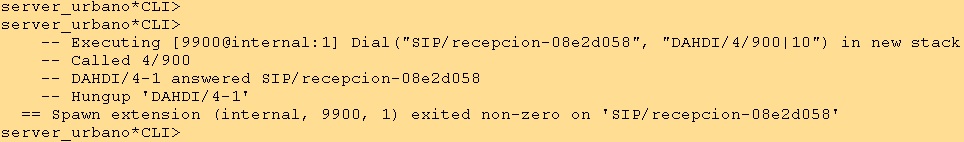 Figura 57 Llamadas de urbano a salientesLlamadas entrantes a urbanoSe establece una llamada de afuera, hacia el Usuario SIP/recepción que está en el servidor urbano. Entrando por el Canal  Dahdi/4 que está configurado en el contexto from-pstn del Servidor urbano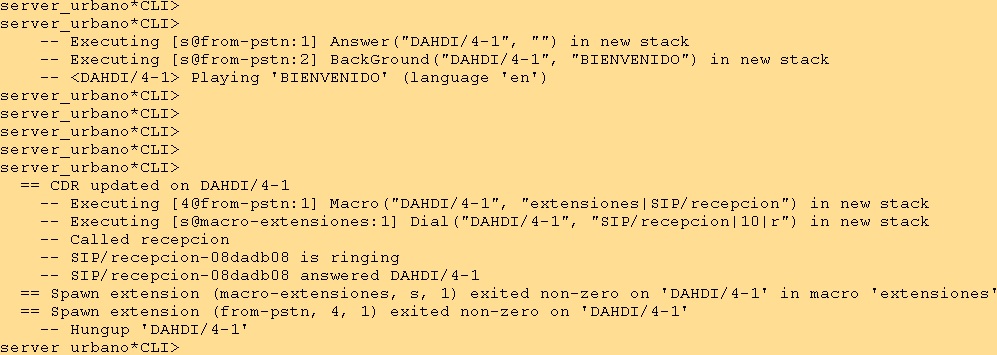 Figura 58 Llamadas de entrantes a urbanoLlamadas entrantes a ruralSe establece una llamada de afuera, hacia el Usuario SIP/gabiel, que está en el Servidor Rural. Entrando por el Canal  Dahdi/4 que está configurado en el contexto from-pstn del Servidor urbano.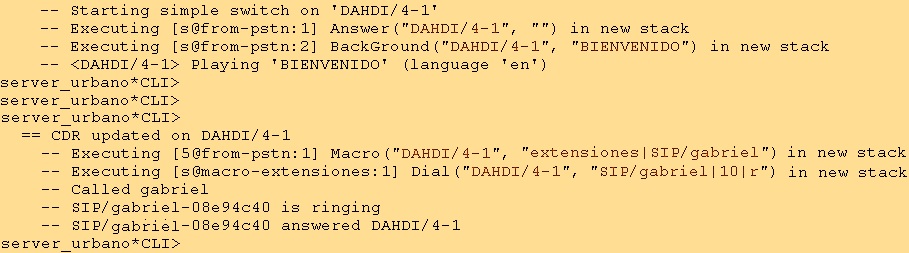 Figura 59 Llamadas entrante a rural -1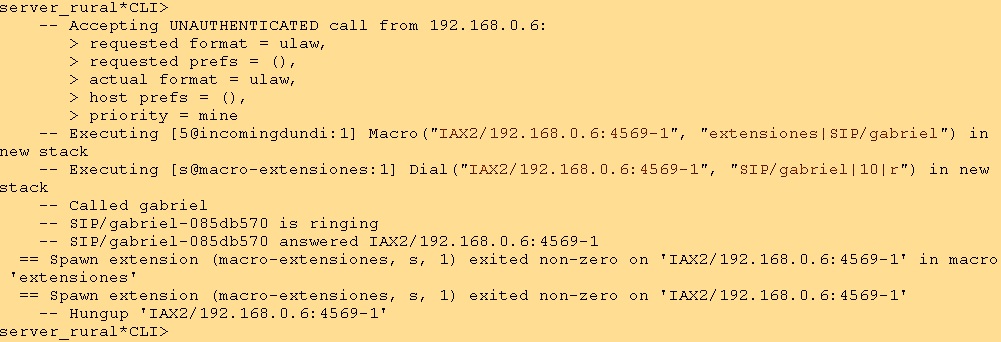 Figura 60 Llamadas entrante a rural -2CONCLUSIONESDebido a las necesidades de los entornos urbanos que no disponen de servicio de telefonía, se realizó una solución para esta necesidad.En base a las pruebas y ejecución de este proyecto, es necesario implementar este servicio de  telefonía en la mayoría de los entornos rurales, para mejorar el flujo de la comunicación en el país.Este proyecto podría ser de mucha utilidad tanto en zonas rurales y áreas empresariales dentro del perímetro urbano.Debido a que la tecnología avanza, y estamos inmersos en ella debemos hacer el uso respectivo y acomodándonos a las necesidades del entorno. En esta solución se hace el uso de la tecnología WIFI, permitiendo el ahorro de cableado.El proyecto es rentable debido a su diseño, ya que permite establecer comunicación entre sus PBX y compartir su plan de marcado entre en los entornos urbanos y rurales.  Este proyecto es de bajo costo, debido a que se utiliza código abierto, la única inversión es en requerimientos hardware y mano de obra de instalación y configuración.RECOMENDACIONESAl implementar esta tecnología, el proveedor de Internet deberá establecer una conexión punto a punto o una conexión a internet en ambos extremos para establecer la comunicación Recomendamos hacer el uso de equipos que soporten VPN como router’s CISCO 1800, para la transmisión de la voz y se necesitará configurar la VPN o túneles para la interconexión entre ambos servidores.Hacer el uso de antenas sectoriales y repetidoras para la señal inalámbrica, para que abastezca todo el entorno rural. Es necesario hacer un estudio de campo en la zona geográfica donde se dará la cobertura del servicio y poder determinar las limitantes posibles.No debería de haber más de 20 usuarios conectados con teléfonos IP inalámbricos en cada servidor debido a que se pierde la calidad de servicio. Depende directamente del ancho de banda que se tenga.Solicitar a la empresa de telefonía pública, hacer el uso del mismo número telefónico, con diferentes líneas para conectarlas en la tarjeta TDM400p, en los puertos FXO, y así poder realizar y recibir algunas llamadas de manera consecutiva.GLOSARIO DE TERMINOSACD: AUTOMATIC CALL DISTRIBUTORAP: ACCESS POINTBRI: BASIC RATE INTERFACEBSD. - BERKELEY SOFTWARE DISTRIBUTIONCDR. - CALL DETAIL RECORDSDUNDI. - DISTRIBUTED UNIVERSAL NUMBER DISCOVERYFXO: FOREIGN EXCHANGE OFFICEFXS: FOREIGN EXCHANGE STATIONIETF: INTERNET ENGINEERING TASK FORCEIP: INTERNET PROTOCOLISDN: RED DIGITAL DE SERVICIOS INTEGRADOSIVR: INTERACTIVE VOICE RESPONSEMGCP: MEDIA GATEWAY CONTROL PROTOCOLPBX: PRIVATE BRANCH EXCHANGEPBX: PRIVATE-BRANCH TELEPHONE EXCHANGEPDA: PERSONAL DIGITAL ASSISTANTPPC: POWERPCPRI: PRIMARY RATE INTERFACEPSTN: PUBLIC SWITCHED TELEPHONE NETWORKQoS: QUALITY OF SERVICERSA: RIVEST, SHAMIR Y ADLEMANRTB: RED TELEFÓNICA BÁSICARTCP: REAL TIME CONTROL PROTOCOLRTP: REAL TIME PROTOCOLSCCP: SKINNY CLIENT CONTROL PROTOCOLSDP:  SESSION DESCRIPTION PROTOCOLSIP: SESSION INITIATION PROTOCOLSSID: SERVICE SET IDENTIFIERTDM: TIME DIVISION MULTIPLEXINGUDP: USER DATAGRAM PROTOCOLVOIP: VOICE OVER IPVPN: VIRTUAL PRIVATE NETWORKWECA: WIRELESS ETHERNET COMPATIBILITY ALLIANCEWI- FI: WIRELESS FIDELITYWLAN: WIRELESS LANBIBLIOGRAFIA[1]		 Rodrigo de Salazar, Sistema de voz sobre IP para redes inalámbricas en zonas rurales aisladas, http://www.ehas.org/uploads/file/difusion/academico/PFC/RodrigoSalazar_PFC.pdf, Agosto 2010 [2]	 	Asterisk Colombia, Qué es Asterisk ?, http://www.asteriskcolombia.org/documentacion/general/%C2%BFque-es-asterisk/, Septiembre 2010[3]		Gorka Gorrotxategi – Iñaki Baz, Tecnologías Voz sobre IP y Asterisk, http://documentacion.irontec.com/cursoAsteriskVozIP-3-introduccionAsterisk.pdf, Septiembre 2010[4]		Nayeli Reina y Marcos Granados, Qué es DUNDi ?, http://www.voip.unam.mx/mediawiki/index.php/DUNDi, Octubre 2010[5]	 	Julián Menéndez, Usando la red DUNDi en Asterisk, http://www.julianmenendez.es/usando-dundi-asterisk/, Octubre 2010[6]		Emisanti Quintana, Telefonía Tradicional y Telefonía IP, http://blog.pucp.edu.pe/item/11416/asterisk, Diciembre 2010[7]		Kioskea.net, Introducción a Wi-Fi (802.11 o WiFi), http://es.kioskea.net/contents/wifi/wifiintro.php3, Febrero 2011David Iván Cañar MurilloÁngel Fernando Lacerna CórdovaIng. Gabriel AstudilloPROFESOR DE LA MATERIA DE GRADUACIÓNIng. Giuseppe BlacioPROFESOR DELEGADO POR EL DECANO INTRODUCCIÓN	XIICAPITULO 1: ANTECEDENTES Y JUSTIFICACIÓN	11.1.	ANTECEDENTES	21.2.	JUSTIFICACIÓN	41.3.	DESCRIPCIÓN DEL PROYECTO	41.3.1.	Objetivo general	41.3.2.	Objetivos específicos	51.4.	METODOLOGÍA	81.5.	PERFIL DE LA TESIS	8CAPITULO 2: ASTERISK Y TECNOLOGIA IEEE 802.11	102.1.	ASTERISK	112.1.1.	Historia	122.2.	Funcionalidades de Asterisk	132.3.	Características	152.4.	FXS y FXO	162.4.1.	Foreign Exchange Station – FXS	172.4.2.	Foreign Exchange Office – FXO	172.5.	Protocolos de señalización	172.5.1.	Session Initiaton Protocol - SIP	182.5.1.1.	Capacidades de SIP´	182.5.1.2.	Esquema de funcionamiento	192.5.2.	Inter-Asterisk eXchange – IAX 2	202.6.	Distributed Universal Number Discovery - DUNDI	222.6.1.	Capacidades de DUNDI	222.7.	Introducción a WiFi (802.11)	232.7.1.	Estándares WiFi	24CAPITULO 3: DISEÑO DE RED	273.1.	DESCRIPCION	283.1.1.	Zonas geográfica	283.2.	MODELO DE RED	30CAPITULO 4: IMPLEMENTACIÓN	314.1.	REQUERIMIENTOS	324.1.1.	Requerimientos de hardware	324.1.1.1.	Servidor	334.1.1.2.	Tarjeta Gateway	344.1.1.3.	Teléfono IP	354.1.1.4.	Teléfonos IP inalámbrico	364.1.1.5.	Punto de Acceso – AP	374.1.2.	SOFTWARE	394.2.	INSTALACION	394.2.1.	Instalación librerías bases	394.2.2.	Instalación Asterisk	414.3.	CONFIGURACION DE ASTERISK	434.3.1.	Configuracion Dahdi	444.3.1.1.	Configuración modules	444.3.1.2.	Configuración system.conf	464.3.2.	Configuración sip.conf	484.3.2.1.	Configuración general	484.3.2.2.	Configuración de usuarios	494.3.3.	Configuración dundi.conf	514.3.4.	Configuración extensions.conf	544.3.4.1.	Contexto general	554.3.4.2.	Contexto global	564.3.4.3.	Contexto macro-extensiones	574.3.4.4.	Contexto internal	584.3.4.5.	Contexto from-pstn	604.3.4.6.	Contexto salientes	614.3.4.7.	Otros contextos	624.3.5.	Configuración iax.conf	624.3.5.1.	Configuración general	634.3.6.	Configuración voicemail.conf	644.3.6.1.	Configuración general	654.4.	CONFIGURACIÓN DE ACCESS POINT	684.5.	CONFIGURACIÓN DE SOFTPHONE	714.6.	CONFIGURACIÓN DE QUICK PHONES WIFI	734.7.	CONFIGURACIÓN DE GRANDSTREAM	79CAPITULO 5: EJECUCIÓN Y PRUEBAS	825.1.	INICIALIZANDO E INGRESANDO A ASTERISK	835.1.1.	MONITOREO EN CONSOLA	845.2.	LLAMADAS INTERNAS, SALIENTES Y ENTRANTES	865.2.1.	Llamadas entre rurales	865.2.2.	Llamadas entre urbanos	865.2.3.	Llamadas de urbano a rural	875.2.4.	Llamadas de rural a urbano	875.2.5.	Llamadas de rural a salientes	885.2.6.	Llamadas de urbano a salientes	895.2.7.	Llamadas entrantes a urbano	895.2.8.	Llamadas entrantes a rural	90Figura 1 Descargas de Asterisk	3Figura 2 Esquema de la implementación	6Figura 3 VoIP con Asterisk	11Figura 4 Entorno de trabajo con Asterisk	13Figura 5 Ejemplo de FXS y FXO	16Figura 6 Protocolo de Señalización	17Figura 7 Canales SIP	19Figura 8 Protocolo IAX	21Figura 9 Troncal IAX	21Figura 10 Conexión entre servidores con DUNDI	22Figura 11 Modelo de red recomendado	30Figura 12 Servidor	33Figura 13 Tarjeta Digium TDM400P	34Figura 14 Teléfono IP Grandstream GXV-3000	35Figura 15 Teléfono IP Inalámbrico Quick Phones WiFi	37Figura 16 Router Inalámbrico Linksys WRT610N	38Figura 17 Instalación de librerías bases	40Figura 18 Finalización de instalación de librerías bases	41Figura 19 Configuración /etc/dahdi/modules	45Figura 20 Configuración /etc/dahdi/system.conf	46Figura 21 Configuración etc/dahdi/dahdi-channels.conf	47Figura 22 Configuración WiFi parte 1	68Figura 23 Configuración WiFi parte 2	68Figura 24 Configuración WiFi parte 3	69Figura 25 Configuración WiFi parte 4	69Figura 26 Configuración WiFi parte 5	70Figura 27 Configuración SOFTPHONE parte1	71Figura 28 Configuración SOFTPHONE parte2	71Figura 29 Configuración SOFTPHONE parte3	72Figura 30 Configuración SOFTPHONE parte4	73Figura 31 Configuración de Teléfono IP inalámbrico parte1	73Figura 32 Configuración de Teléfono IP inalámbrico parte2	74Figura 33 Configuración de Teléfono IP inalámbrico parte3	74Figura 34 Configuración de Teléfono IP inalámbrico parte4	75Figura 35 Configuración de Teléfono IP inalámbrico parte5	75Figura 36 Configuración de Teléfono IP inalámbrico parte6	76Figura 37 Configuración de Teléfono IP inalámbrico parte7	76Figura 38 Configuración de Teléfono IP inalámbrico parte8	77Figura 39 Configuración de Teléfono IP inalámbrico parte9	77Figura 40 Configuración de Teléfono IP inalámbrico parte10	78Figura 41 Configuración de Teléfono IP inalámbrico parte11	78Figura 42 Ingreso a software de configuración de teléfono IP Grandstream	79Figura 43 Configuración de usuario SIP en Grandstream	80Figura 44 Guardando información de usuario SIP en Grandstream	80Figura 45 Reiniciando teléfono IP Grandstream	81Figura 46 Teléfono IP Grandstream con usuario configurado	81Figura 47 Muestra de peers SIP (servidor urbano)	85Figura 48 Muestra de peers SIP (servidor rural)	85Figura 49 Muestra de mapeo Dundi en servidores urbano y rural	85Figura 50 Muestra de peers Dundi en servidor urbano y rural	85Figura 51 Llamadas entre usuarios rurales	86Figura 52 Llamada entre usuarios urbanos	86Figura 53 Llamadas entre usuarios urbanos a rurales	87Figura 54 Llamadas entre usuarios rurales a urbanos	88Figura 55 Llamadas desde usuarios rurales a salientes -1	88Figura 56 Llamadas desde usuarios rurales a salientes -2	89Figura 57 Llamadas de urbano a salientes	89Figura 58 Llamadas de entrantes a urbano	90Figura 59 Llamadas entrante a rural -1	90Figura 60 Llamadas entrante a rural -2	90Tabla I Estándares WiFi	26Tabla II Características técnicas de servidor	34Tabla III Características de la tarjeta TDM400P	35Tabla IV Características de teléfono VoIP	36Tabla V Características de teléfono IP Inalámbrico	37Tabla VI Características del Router inalámbrico o Punto de Acceso	38Tabla VII Archivos de configuración DAHDI	44Tabla VIII Etiqueta general en sip.conf en zona urbana y rural	49Tabla IX Contenido de parámetros principales en extensiones SIP	50Tabla X Configuración sip.conf en zona urbana	51Tabla XI Configuración sip.conf en zona rural	51Tabla XII Configuración dundi parte1	52Tabla XIII Configuración dundi parte 2	52Tabla XIV Configuración dundi parte 3	53Tabla XV Configuración dundi parte 4	54Tabla XVI Contexto general en extensions.conf en zona urbana y rural	55Tabla XVII Contexto global en extensions.conf en zona urbana	56Tabla XVIII Contexto global en extensions.conf en zona rural	56Tabla XIX Definiciones de macro en extensions.conf	57Tabla XX Macro-extensiones en extensions.conf en zona urbana y rural	58Tabla XXI Contexto internal en extesions.conf de zona urbana	59Tabla XXII Contexto internal en extesions.conf de zona rural	60Tabla XXIII Contexto from-pstn en extensions.conf de zona urbana	61Tabla XXIV Contexto salientes en extensions.conf	61Tabla XXV Otros contextos en extensions.conf en zona urbana y rural.	62Tabla XXVI Etiqueta general en iax.conf	64Tabla XXVII Configuración iax.conf en zona rural y urbana	64Tabla XXVIII Etiqueta general en voicemail.conf	66Tabla XXIX Configuración voicemail.conf en zona rural	67Tabla XXX Configuración voicemail.conf en zona urbana	67Tabla XXXI Comandos de inicialización de Asterisk	83Tabla XXXII Comandos básicos de Asterisk	84NOMBRE DEL ESTÁNDARNOMBREDESCRIPCIÓN802.11aWifi5El estándar 802.11 (llamado WiFi 5) admite un ancho de banda superior (el rendimiento total máximo es de 54 Mbps aunque en la práctica es de 30 Mpbs). El estándar 802.11a provee ocho canales de radio en la banda de frecuencia de 5 GHz.802.11bWifiEl estándar 802.11 es el más utilizado actualmente. Ofrece un rendimiento total máximo de 11 Mpbs (6 Mpbs en la práctica) y tiene un alcance de hasta 300 metros en un espacio abierto. Utiliza el rango de frecuencia de 2,4 GHz con tres canales de radio disponibles.802.11cCombinación del 802.11 y el 802.1dEl estándar combinado 802.11c no ofrece ningún interés para el público general. Es solamente una versión modificada del estándar 802.1d que permite combinar el 802.1d con dispositivos compatibles 802.11 (en el nivel de enlace de datos).802.11dInternacionalizaciónEl estándar 802.11d es un complemento del estándar 802.11 que está pensado para permitir el uso internacional de las redes 802.11 locales. Permite que distintos dispositivos intercambien información en rangos de frecuencia según lo que se permite en el país de origen del dispositivo.802.11eMejora de la calidad del servicioEl estándar 802.11e está destinado a mejorar la calidad del servicio en el nivel de la capa de enlace de datos. El objetivo del estándar es definir los requisitos de diferentes paquetes en cuanto al ancho de banda y al retardo de transmisión para permitir mejores transmisiones de audio y vídeo.802.11fItineranciaEl 802.11f es una recomendación para proveedores de puntos de acceso que permite que los productos sean más compatibles. Utiliza el protocolo IAPP que le permite a un usuario itinerante cambiarse claramente de un punto de acceso a otro mientras está en movimiento sin importar qué marcas de puntos de acceso se usan en la infraestructura de la red. También se conoce a esta propiedad simplemente como itinerancia.802.11gEl estándar 802.11g ofrece un ancho de banda elevado (con un rendimiento total máximo de 54 Mbps pero de 30 Mpbs en la práctica) en el rango de frecuencia de 2,4 GHz. El estándar 802.11g es compatible con el estándar anterior, el 802.11b, lo que significa que los dispositivos que admiten el estándar 802.11g también pueden funcionar con el 802.11b.802.11hEl estándar 802.11h tiene por objeto unir el estándar 802.11 con el estándar europeo (HiperLAN 2, de ahí la h de 802.11h) y cumplir con las regulaciones europeas relacionadas con el uso de las frecuencias y el rendimiento energético.802.11iEl estándar 802.11i está destinado a mejorar la seguridad en la transferencia de datos (al administrar y distribuir claves, y al implementar el cifrado y la autenticación). Este estándar se basa en el AES (estándar de cifrado avanzado) y puede cifrar transmisiones que se ejecutan en las tecnologías 802.11a, 802.11b y 802.11g.802.11IrEl estándar 802.11r se elaboró para que pueda usar señales infrarrojas. Este estándar se ha vuelto tecnológicamente obsoleto.802.11jEl estándar 802.11j es para la regulación japonesa lo que el 802.11h es para la regulación europea.DESCRIPCIÓNCANTIDAD MÍNIMACANTIDAD RECOMENDADAProcesador: 11Velocidad/FSB/Cache: XXMemoria: 2GB 1 DIMM2 DIMMDisco Duro: SATA 250 GB23 (1 Disco en espera)Controladora RAID: Compatible con RAID 0, 1, 1E11Drive Optico: DVD ROM11Tarjeta de Red: Gigabit12Fuente de Poder: 400W12CARACTERISTICA DE LA TARJETA TDM400P Características:Soporta hasta 4 módulos FXS ó FXOPermite conectar teléfono Analógicos físicamente en los puertos FXS de color verde.Soporta conexión de líneas analógicas, para salir a una red telefónica mediante los puertos FXO de color rojo.Disponible para puertos PCI estándarGestiona trafico de vozCARACTERISTICA DE TELEFONO VOIP Características:Soporta SIP 2.0, TCP / IP / UDP, RTP / RTCP, HTTP / HTTPS, ARP / RARP, ICMP, DNS, DHCP (cliente y servidor), PPPoE, TFTP, NTP, Telnet, TLS (pendiente), etcSoporta doble 10M/100M de detección automática de los puertos Ethernet configurables para operar bajo cualquiera de los interruptores o en modo router.Características de soporte voz popular de los cuales 3 indicadores de línea, las manos full-duplex altavoz del teléfono gratuito, la conferencia de 3 vías, etc.Potente vídeo DSP con control avanzado adaptativo de jitter y pérdida de paquetes de tecnología para asegurar la ocultación de audio excelente y una calidad de vídeo.Soporte para H.264 avanzada línea de base en tiempo real códec de vídeo (en CIF o resolución QVGA y hasta 30 fotogramas / segundo)Codecs soportados:G.711 (A-law y mμ-law)G.729ªCARACTERISTICA DE TELEFONO IP WIFI Soporte los estándares SIP v2Cumple con el estándar IEEE 802.11b / g estándar inalámbricoCompatible con WPSSoporta Wi-Fi Multimedia (WMM), calidad de servicio (QoS) (802.11e)NAT Transversal (STUN y RTP simétrico)Búsqueda automática de Puntos de Acceso (AP)64/128 bits cifrafo WEP y soporte WPA-PSKConfiguración a través de HTTP y AES o SSLCodecs soportados:G.711 (A-law y mμ-law)G.729ªDESCRIPCIÓNEstándares: Versión 802.11n, 802.11a, 802.11g, 802.11b, 802.3, 802.3u, 802.3abPuertos: Alimentación, Ethernet, Internet, USBModulaciones: 802.11b: CCK, QPSK, BPSK; 802.11g: OFDM; 802.11a: OFDM; Wireless-N: BPSK, QPSK, 16-QAM, 64-QAMFunciones de seguridad: WEP, WPA, WPA2, RADIUS, Firewall SPIBits de clave de seguridad: Encriptación de hasta 128 bitsGanancia de la antena en dBi: 
2,4 GHz (3 antenas PIFA internas) 
PIFA 1 <= 3,6 dBi (derecha)
PIFA 2 <= 3,8 dBi (izquierda)
PIFA 3 <= 3,8 dBi (frontal)

5 GHz (3 antenas PIFA internas)
PIFA 1 <= 4,8 dBi (derecha)
PIFA 2 <= 5,3 dBi (izquierda)
PIFA 3 <= 5,2 dBi (frontal)ARCHIVOS DE CONFIGURACIÓN DAHDI/etc/dahdi/modules/etc/dahdi/system.conf /etc/asterisk/dahdi_channels.confETIQUETA GENERAL EN SIP.CONF EN ZONA URBANA Y RURALcontext=defaultIndica el contexto en cuales están las instrucciones, en esta caso está por defectosrvlookup=yesPermite hacer búsquedas de registros DNS SRV para llamadas SIP salientes basadas en los nombres de dominio.language=esSi hemos instalado locuciones en más de un idioma, aquí podemos definir cual idioma usará la extensión. En este caso se instalaron las locuciones en español, y se lo especifica con el prefijo es.disallow=allallow=gsmallow=ulawMediante las líneas anteriores se configuran los códec a usar. Se usarán el GSM y el ULAW para compatibilidad con softphones.PARÁMETROS PRINCIPALES EN EXTENSIONES SIP[1001]Este contexto, hace referencia del número de la extensión o puede ser un alias de un nombre.type=friendTipo de extensión. Puede ser friend, user o peer; donde friend puede hacer y recibir llamadas, user solo recibir y peer solo puede hacer (como en el caso de proveedores VoIP que usamos solo para hacer llamadas).secret=1001Define la contraseña de la extensión.qualify=yesDetermina el tiempo de respuesta de una extensión y si está alcanzable o no.nat=noSi la extensión se conecta al servidor Asterisk detrás de un firewall se otorga el valor de yes, caso contrario no.host=dynamicSi la extensión se conecta remotamente cambiando continuamente su dirección IP.canreinvite=noYes si se quiere que la extensión intente conectarse directamente con la extensión llamada. No si queremos que Asterisk haga de puente entre las dos extensiones.context=internalEl contexto que usará la extensión.CONFIGURACIÓN SIP.CONF EN ZONA URBANACONFIGURACIÓN SIP.CONF EN ZONA URBANA[administracion]type=friendsecret=welcomequalify=yesnat=nohost=dynamiccanreinvite=nocontext=internal[recepcion]type=friendsecret=welcomequalify=yesnat=nohost=dynamiccanreinvite=nocontext=internalCONFIGURACIÓN SIP.CONF EN ZONA RURALCONFIGURACIÓN SIP.CONF EN ZONA RURALCONFIGURACIÓN SIP.CONF EN ZONA RURAL[david]type=friendsecret=1234qualify=yesnat=nohost=dynamiccanreinvite=nocontext=internal[gabriel]type=friendsecret=1234qualify=yesnat=nohost=dynamiccanreinvite=nocontext=internal[angel]type=friendsecret=1234qualify=yesnat=nohost=dynamiccanreinvite=nocontext=internalCONFIGURACIÓN DUNDI[general]department=deptorganization=companylocality=citystateprov=statecountry=USemail=engineer@company.comphone=contact phone numbeLa primera parte consiste en indicar quiénes somos y la información de contacto. Esto permitirá a otros nodos de la red conocernos. CONFIGURACIÓN DUNDIport=4520Dundi usa el puerto 4520 UDP. Si se está detrás de un firewall hay que abrir este puerto.entityid=00:07:E9:60:98:88 Es nuestra identificación en la red, y debe ser única. Si no lo definimos, se usará la dirección MAC de la primera interfaz de red, pero para más seguridad conviene definirlo. Esta es la mac address de eth0 en Servidor URBANO ttl=2No necesitaremos conocer “personalmente” a todos los nodos de la red. Nuestros vecinos pueden propagar nuestras consultas a los suyos, y así sucesivamente hasta que el ttl (time-to-live) llegue a 0. Poniendo ttl=2 limitaremos la profundidad de las consultas, reduciendo el tiempo de espera.CONFIGURACIÓN DUNDI[mappings]priv => dundiextens,0,IAX2,priv:${SECRET} @192.168.0.6/${NUMBER},nounsolicited,nocomunsolicit,nopartialEsta sección es clave. Por un lado definimos los recursos que vamos a usar, por otro indicaremos los números que nuestra centralita publicará:priv: Este es el nombre del recurso. Lo usaremos solamente para buscar extensiones en la organización, en las diferentes sedes.dundi-exten: Es el contexto donde tenemos definidas nuestras extensiones. Cuando otro nodo busque una extensión que tenemos definida en este contexto, responderemos.0: Es el peso de nuestra respuesta. Cuando menor sea más peso (prioridad). A la hora de buscar rutas de menor coste para las llamadas, si estamos seguros de que somos la mejor, pondremos 0. Si nuestra ruta es buena, pero las hay mejor, pondremos un valor mayor.IAX2: Simplemente el tipo de canal. Puede ser SIP, H323 o cualquier otro.priv:${SECRET}@192.168.0.6/${NUMBER}En una cadena de llamada IAX2, “priv” es el usuario, ${SECRET} se sustituirá por la contraseña a utilizar (más información abajo), 192.168.0.6 nuestra IP, y ${NUMBER} se sustituirá por el número de la consulta.CONFIGURACIÓN DUNDI[00:07:95:AF:56:63] ; model = symmetrichost = 192.168.0.5 Colocamos la dirección MAC del server o los servers que incluiremos en la red Dundi.El modelo de comunicación será simétrico, puede ser incoming, outgoing o symmetric, en función de si solo permitiremos consultas procedentes de este peer, si solo haremos consultas pero no las aceptaremos, o si haremos ambas cosas, además hay que colocar  la dirección IP de nuestro host a alcanzar.inkey = dundioutkey = dundiLas comunicaciones entre nodos van encriptados usando clave pública/privada. Deberemos generarlas previamente y almacenarlas en /var/lib/asterisk/keys. El parámetro inkey indica la clave a usar en las consultas que nos hace el nodo, y outkey la que emplearemos nosotros cuando enviemos nuestras consultas.Las generamos en una de las sedes, y la copiamos al resto.include = privpermit = privEl parámetro include indica para qué recursos usaremos este peer, y permit los recursos para los que aceptaremos consultas. Podemos poner en ambos casos all para simplificar.CONTEXTO GENERAL EN EXTENSIONS.CONFautofallthrough=noSi está establecido en yes, cuando en la ejecución del dialplan no hay nada más que hacer Asterisk termine la llamada de la mejor manera posible.clearglobalvars=noSi está establecida en yes, los valores contenidos en las variables globales serán borradas cada vez que se recargue una extensión o el Asterisk, caso contrario se recordara su valor aun las variables se hayan eliminado del extensions.confCONTEXTO GLOBAL EN EXTENSIONS.CONF EN ZONA URBANAAdministracion=SIP/administraciónDefine el nombre para identificar al usuario de administración.Recepcion=SIP/recepciónDefine el nombre para identificar al usuario de recepción.PACIFICTEL=DAHDI/4Define el nombre para identificar a la tarjeta que se conecta a la línea de telefonía pública.CONTEXTO GLOBAL EN EXTENSIONS.CONF EN ZONA RURALDavid=SIP/davidDefine el nombre para identificar al david.Angel=SIP/angelDefine el nombre para identificar al angel.Gabriel=SIP/gabrielDefine el nombre para identificar al gabriel.MACRO EN EXTENSIONS.CONFexten => s,1,Dial(${ARG1},10,r)Aquí se define la extensión especial s donde la prioridad es 1 y se usará la función Dial con sus argumentos para  recibir al usuarioexten => s,2,VoiceMail(${MACRO_EXTEN}@default,u)Aquí se define la extensión especial s donde la prioridad es 2 y se usará la función VoiceMail con sus argumentos en caso de que el usuario no esté disponible, y pueda así redirigirlo al buzón de voz.exten => s,3,Hangup()En la prioridad 3, se invoca a la función Hungup para colgar la llamadaexten => s,102,VoiceMail(${MACRO_EXTEN}@default,b)Aquí se define la extensión especial s donde la prioridad es 102 y se usará la función VoiceMail con sus argumentos en caso de que el usuario no esté disponible, y pueda así redirigirlo al buzón de voz.exten => s,103,Hangup()Como última prioridad 103, se invoca a la función Hungup para colgar la llamadaMACRO-EXTENSIONES EN EXTENSIONS.CONF[macro-extensiones]exten => s,1,Dial(${ARG1},10,r)exten => s,2,VoiceMail(${MACRO_EXTEN}@default,u)exten => s,3,Hangup()exten => s,102,VoiceMail(${MACRO_EXTEN}@default,b)exten => s,103,Hangup()CONTEXTO INTERNAL EN EXTESIONS.CONF DE ZONA URBANAinclude => salientes	Se incluye el contexto salientes.include => lookupdundiSe incluye el contexto lookupdundi.exten => 101,1,Macro(extensiones,${Administracion})Define la extensión que usara la Macro que gestionara al usuario Administracionexten => 104,1,Macro(extensiones,${Recepcion})Define la extensión que usará la Macro que gestionará al usuario Recepcionexten => 282,1,VoiceMailMain(${CALLERID(num)}@default)Define la función en la cual se puede escuchar los buzones de vozexten => 555,1,Record(BIENVENIDO.gsm)Define la función Record con el nombre BIENVENIDO.gsm, si no existe el archivo lo crea, sino lo sobrescribe con un nuevo contenidoexten => 555,2,Playback(${RECORDED_FILE})Define la función Playback que permite escuchar el contenido del archivo BIENVENIDO.gsm que se creó previamente. Se hace referencia a el por medio de la variable de sistema RECORDED_FILEexten => 555,3,Hangup()Define el proceso de colgado de la llamadaexten => 999,1,Playback(BIENVENIDO)Se define la extensión para escuchar el mensaje que grabamosexten => 999,2,Hangup()Se define extensión para colgado de llamadaexten => 777,1,MeetMe(777,iMp,)Se define extensión para sala de conferencias(opcional)exten => i,1,Playback(pbx-invalid)exten => i,2,Goto(entrantes,s,1)exten => t,1,Playback(vm-goodbye)exten => t,2,Hangup( )Se define estas extensiones especiales para manejar números incorrectos que no existen en la pbx.CONTEXTO INTERNAL EN EXTESIONS.CONF DE ZONA RURALCONTEXTO INTERNAL EN EXTESIONS.CONF DE ZONA RURALinclude => lookupdundiPara poder resolver en otros servidores conectados por la red Dundi.include => lookupdundiPara poder resolver en otros servidores conectados por la red Dundi.exten => 2,1,Macro(extensiones,${david})exten => 5,1,Macro(extensiones,${gabriel})exten => 6,1,Macro(extensiones,${angel})Estas extensiones tienen como motivo asignar las prioridades para las Macros para las extensiones que vienen de form-pstn al servidor rural con lookupdundiexten => 500,1,VoiceMailMain()Define la función en la cual se puede escuchar los buzones de vozexten => 600,1,MeetMe(600,iMp,)Se define extensión para sala de conferencias(opcional)exten => 201,1,Macro(extensiones,${angel})exten => 202,1,Macro(extensiones,${david})exten => 203,1,Macro(extensiones,${gabriel})Aquí se definen las extensiones para los usuarios SIP e IAX2exten => i,1,Playback(pbx-invalid)exten => i,2,Goto(entrantes,s,1)exten => t,1,Playback(vm-goodbye)exten => t,2,Hangup( )Se define estas extensiones especiales para manejar números incorrectos que no existen en la PBX.CONTEXTO FROM-PSTN EN EXTENSIONS.CONFexten => 1,1,Macro(extensiones,${Administracion})exten => 4,1,Macro(extensiones,${Recepcion})Aquí se puede llamar al contexto internal o bien como esta en el ejemplo definir a ciertos usuarios personalizados para que sean alcanzados desde la línea de telefonía pública. include => lookupdundiSe hace el llamado al contexto que se encarga de manejar las llamadas remotasexten => i,1,Playback(pbx-invalid)exten => i,2,Goto(entrantes,s,1)exten => t,1,Playback(vm-goodbye)exten => t,2,Hangup()Se define estas extensiones especiales para manejar números incorrectos que no existen en la pbx.CONTEXTO SALIENTES EN EXTENSIONS.CONFignorepat => 9exten => _9xxx,1,Dial(${PACIFICTEL}/${EXTEN:1},10)exten => _9xxx,2,Congestion()exten => _9xxx,102,Congestion();exten => _9#900002xxxxxx,102,Congestion()OTROS CONTEXTOS EN EXTENSIONS.CONF[lookupdundi]switch => DUNDi/privEste contexto contiene una sentencia switch. Ésta permite utilizar dialplan remoto. En el caso de DUNDI, si una extensión buscada (por ejemplo 3100) existe, sería equivalente a tener:exten => 3100,1,Dial(<respuesta recibida por DUNDi>)[dundiextens]include => internalEn este contexto de las extensiones Dundi, se incluirán las extensiones del contexto internal[incomingdundi]include => internalEn este contexto entrante de Dundi se incluirán las extensiones del contexto internal.ETIQUETA GENERAL EN IAX.CONF EN ZONA URBANA Y RURALautokill=yes ;evita lazosbindport=4569 ; el puerto UDP usado por este protocolo Este parámetro va configurado antes del bindaddr 
bindaddr=192.168.0.1  ; el ip que asterisk usará para "escuchar" los pedidos de conexiones. 0.0.0.0 para todos los ip del computador 
srvlookup=yes ; permite una gestión optimizada de los DNS 
accountcode=lss0101 ;genera una cuenta general con la cual grabar las llamadas. 
language=en ; lenguaje predefinido de la voces (ingles)disallow=all ; desactivamos todos los codecs (audio y video) 
allow=ulaw ; definimos unos cuantos codecs audio predefinido's para todas las extensiones. 
allow=alaw  
allow=gsm Creación de usuario que recibe las llamadas autenticadas de DUNDi[iaxfwd] ; extensión para conectarte a Free World Dialup 
type=user ; tipo user 
context=default ; contexto 
auth=rsa ; autenticación con llave RSA 
inkeys=freeworlddialup ; nombre de la llave RSA (va copiada en la carpeta /var/lib/asterisk/keys)CONFIGURACIÓN IAX.CONF EN ZONA RURAL[general]autokill=yes ;evita lazosjitterbuffer=yesbindport=4569calltokenoptional=0.0.0.0/0.0.0.0requirecalltoken=automaxcallnumbers=512  ;http://tinyurl.com/iax2seg[priv]type=usercontext=incomingdundiETIQUETA GENERAL EN VOICEMAIL.CONF EN ZONA URBANA Y RURALformat=gsm|wav ; el códec audio utilizado para grabar los mensajes de voz dejados en el contestador serveremail=asterisk@voztovoice.org ; el remitente del correo electrónico que nos avisa de una nuevo mensaje de vozattach=yes ; Si attach está en yes el mensaje de voz se enviará como anexo al correo electrónico 
maxmsg=100 ; número máximo de mensajes de voz para cada casilla configurada 
maxsecs=300 ; número máximo de segundos por cada mensaje  de vozminsecs=3 ; número mínimo de segundos para que un mensaje de voz sea reconocido como tal y enviado a la casilla del destinatario.maxgreet=60 ; podemos grabar un mensaje de bienvenida para nuestro buzon de voz personal. Este parámetro define la duración máxima del mensaje skipms=3000 ; cuando escuchamos los mensaje de voz, si configurado, podemos usar el teclado para adelantar o atrasar el mensaje mismo. Por ejemplo: hundiendo el numero 8 nos adelantamos de 3000 milisegundos, es decir 3 segundos, con el 9 nos devolvemos de 3 segundos maxsilence=10 ; si mientras se graba un mensaje de voz hay un silencio de 10 segundos, la llamada se termina y también la grabaciónsilencethreshold=128 ; este número representa el nivel de audio y  sirve para definir que se considera silencio. Más bajo el numero, más sensible al ruido maxlogins=3 ; número máximo de veces que nos podemos equivocar insertando la contraseña para entrar a nuestra buzón de voz moveheard=yes ; Una vez escuchados los mensajes de voz podemos pasarlos a la carpeta OLD (viejos) en automático sino tenemos que hacerlo desde el menú del contestadoruserscontext=default ; el contexto predefinido para los usuarios de las casillas de voz tz=central ; huso horario predefinido para indicar la fecha y la hora del correo de voz recibidoattach=yes; Si es igual a yes el mensaje de voz se anexará al correo electrónico de notificaCONFIGURACIÓN VOICEMAIL.CONF EN ZONA RURAL[default]201 => 1234,angel,angfl@hotmail.com,tz=central|attach=yes202 => 1234,david,dcanar@espol.edu.ec,tz=central|attach=yes203 => 1234,gabriel,gabriel@hotmail.com,tz=central|attach=yesCONFIGURACIÓN VOICEMAIL.CONF EN ZONA URBANA[default]101 => welcome,administracion,adm@hotmail.com,tz=central|attach=yes104=> welcome,recepcion,recep@hotmail.com,tz=central|attach=yesComandoDescripciónservice asterisk startIniciar servicioservice asterisk stopDetener servicioservice asterisk statusObtener estado de servicioservice asterisk restartReiniciar servicioComandoDescripciónasteriskArranca Asteriskasterisk -cInicia Asterisk y abre consola remotaasterisk -rIngresar a la consola remotaasterisk -rx 'comando'Ejecutar comando sin ingresar a la consolastop nowDetener el servicio de Asterisk desde la consola remotastop gracefullyDetener el servicio de Asterisk cuando todos los canales activos sean completadosstop when convenientDetener el servicio Asterisk cuando todos los canales activos sean completados. Nuevas llamadas son aceptadas. El sistema esperará hasta que no exista actividad.exitSalir de la consola remota. No detiene el servicio Asterisk.